Ситуационные задачиРаздел 1. Клиническая электрокардиографияРаздел 2. Суточное мониторирование электрокардиограммыЗадача 1. Вопросы: Назовите аритмию, зафисиксированную на ЭКГ.Назовите показанный в данном случае метод лечения.Какой препарат необходимо назначить пациенту с целью профилактики рецидива артимии.Задача 2. Вопросы:Что за аритмия зарегистрирована на ЭКГ?Как называется синдром у пациентов с обмороками, при котором регистрируется подобная ЭКГ?Назовите основные направления лечения данной патологии.Задача 3. Вопросы:Объясните причину нерегулярности пульса пациентки.Назовите возможные не сердечно-сосудистые заболевания, вызывающие подобные изменения ЭКГ.Задача 4. Вопросы:Как называется деформированный комплекс ЭКГ, зарегистрированный на данном отрезке?Опишите 3 основных характеристики этой электрокардиографической находки.Задача 5. Вопросы:Назовите 2 аномалии, зарегистрированные на ЭКГ.Как называется синдром, сопровождающийся такими изменениями ЭКГ?Назовите анатомический субстрат данного синдрома.Задача 6. Вопросы:Посчитайте ЧСС.Какая аритмия зафиксирована на ЭКГ?Какой прием первой медицинской помощи можно применить в данном случае?Назовите основные лекарственные препараты, применяющиеся для лечения данной аритмии.Задача 7. Вопросы:Назовите патологическое состояние, зарегистрированное на ЭКГ.Назовите основной количественный признак данной патологии.Какой клапанный порок с большой долей вероятности присутствует у данного пациента?Задача 8. Вопросы:Поставьте диагноз на основании данной ЭКГ.Назовите лекарственный препарат, который может быть назначен данной пациентке в приемном покое.Предложите другие варианты лечения пациентки. Задача 9. Вопросы:Какие патологические изменения выявлены на ЭКГ?Как называется состояние, сопровождающееся подобными изменениями ЭКГ?Назовите анатомический субстрат, приводящий к появлению такой ЭКГ-картины?Задача 10. Вопросы:Назовите аритмию, зарегистрированную на ЭКГ.Объясните механизм одновременного наличия на ЭКГ комплексов QRS двух различных форм.Задача 11. Вопросы:Опишите ЭКГ.Догадайтесь, для какого вмешательства был госпитализирован пациент. Задача 12. Вопросы:Какое нарушение проведения зарегистрировано на ЭКГ? Какова ЧСС?Какой отдел сердца является источником медленного ритма пациентки?Какова профилактика и лечение данной патологии? Задача 13. Вопросы:Что за аритмия зарегистрирована на ЭКГ?Определите тактику лечения пациента. Задача 14. Вопрос:Догадайтесь, что за вмешательство было выполнено пациенту.Задача 15. Вопросы:Какой тип кардистимулятора был имплантирован пациентке?Почему первые 2 предсердно-желудочковых комплекса отличаются от последующих трех?Нормально ли функционирует кардиостимулятор?Раздел 3. Функциональные нагрузочные пробыЗадача 16. Вопросы:Какова причина загрудинной боли по данным ЭКГ?Какова причина обморока по данным ЭКГ?Какой инвазивный метод лечения показан в данном случае?Задача 17. Вопросы:Какое нарушение проведения зарегистрировано на ЭКГ?В каких двух отведениях есть явные признаки наличия ишемии?Опишите отклонения ЭКГ, указывающие на наличие ишемии.Задача 18. Вопросы:Какие патологические изменения выявлены на ЭКГ?Поставьте диагноз.Какое лечение, проведенное на раннем этапе, может значительно улучшить прогноз у данного пациента?Задача 19. Вопросы:Поставьте диагноз.Являются ли жалобы пациента на расстройства пищеварения противопоказанием к выполнению тромболитической терапии.		Задача 20. Вопросы:Поставьте диагноз.Объясните причину клинических симптомов у пациента.Определите тактику обследования и лечения пациента.Задача 21. Вопросы:Назовите аритмию, зафиксированную на ЭКГ.Назначьте лечение.Задача 22. Вопросы:Какие патологические изменения ЭКГ вы видите?Поставьте диагноз.Каков прогноз заболевания в сравнении с другими видами ИМ?Задача 23. Вопросы:Какие патологические изменения ЭКГ вы видите?Как оценить результат теста (положительный, отрицательный, сомнительный, незавершенный)?Задача 24. Вопросы:В каких двух отведениях есть четкие признаки миокардиальной ишемии?Назовите ЭКГ критерии ишемии миокарда?Дайте рекомендации по тактике ведения пациентки. Задача 25. Вопросы:Что за ритм зарегистрирован на ЭКГ?Какой препарат вероятнее всего привел к развитию аритмии?Раздел 4. Клиническая эхокардиография.Задача 26. Вопрос: Предположительный диагноз? Лечение.Задача 27. Вопрос: Назовите причину и вид поражения митрального клапана.Задача 28. Вопрос: Назовите причину и вид поражения митрального клапана.Задача 29. Вопрос: Поставьте диагноз.Задача 30. Вопрос: Назовите возможные причины и вид поражения митрального клапана.Задача 31. Вопрос: Что за интрамуральное образование выявлено при ЭхоКГ?Задача 32. Вопрос: Наиболее вероятный диагноз.Задача 33. Вопрос: Какое осложнение инфаркта развилось у пациентки?Задача 34. Вопрос: Что за образование выявляется в правом предсердии? Задача 35. Вопрос: Наиболее вероятный диагноз.Задача 36. Вопрос: С чем связаны симптомы, беспокоящие пациента?Задача 37. Вопрос: Что за образование выявлено на створке аортального клапана?Задача 38. Вопрос: Назовите уровни стеноза легочной артерии.Задача 39. Вопрос: Поставьте диагноз.Задача 40. Вопрос: Какое осложнение инфаркта развилось у пациента?Задача 41. Вопрос: Какой врожденный порок сердца выявлен у пациента?Задача 42. Вопрос: Какая патология митрального клапана наблюдается у пациентки?Задача 43. Вопрос: Поставьте диагноз.Задача 44. Вопрос: Что за образование выявлено у пациента?Задача 45. Вопрос: Наиболее вероятный диагноз.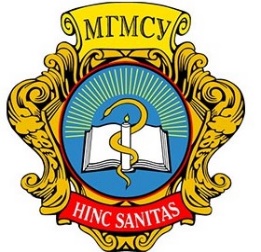 Министерство здравоохранения Российской ФедерацииФедеральное государственное бюджетное образовательное учреждение высшего образования«МОСКОВСКИЙ ГОСУДАРСТВЕННЫЙ МЕДИКО-СТОМАТОЛОГИЧЕСКИЙ УНИВЕРСИТЕТИМЕНИ А.И. ЕВДОКИМОВА»ФГБОУ ВО МГМСУ им. А.И. Евдокимова Минздрава РоссииФакультетЛечебныйКафедра(ы)Клинической функциональной диагностики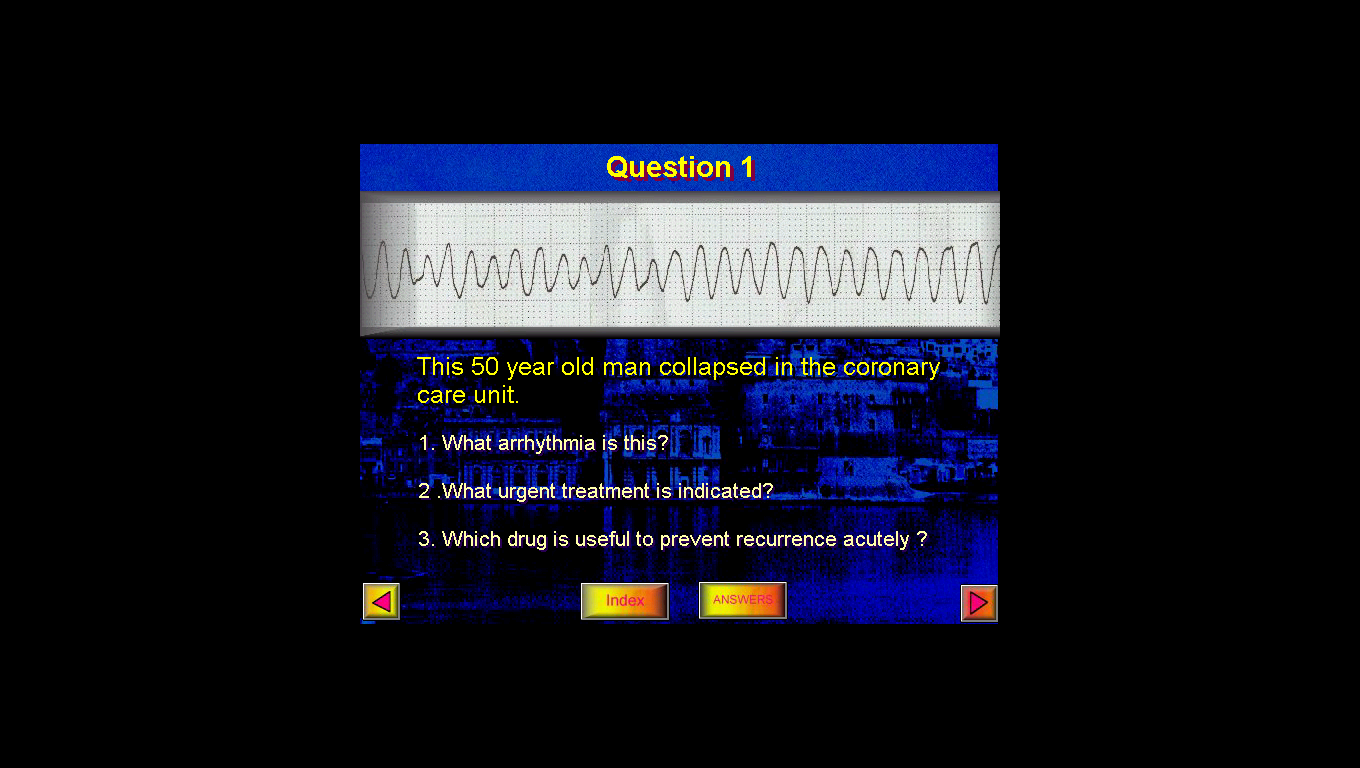 На рисунке представлена ЭКГ 50-летнего мужчины, находящегося в коллаптоидном состоянии в отделении реанимации.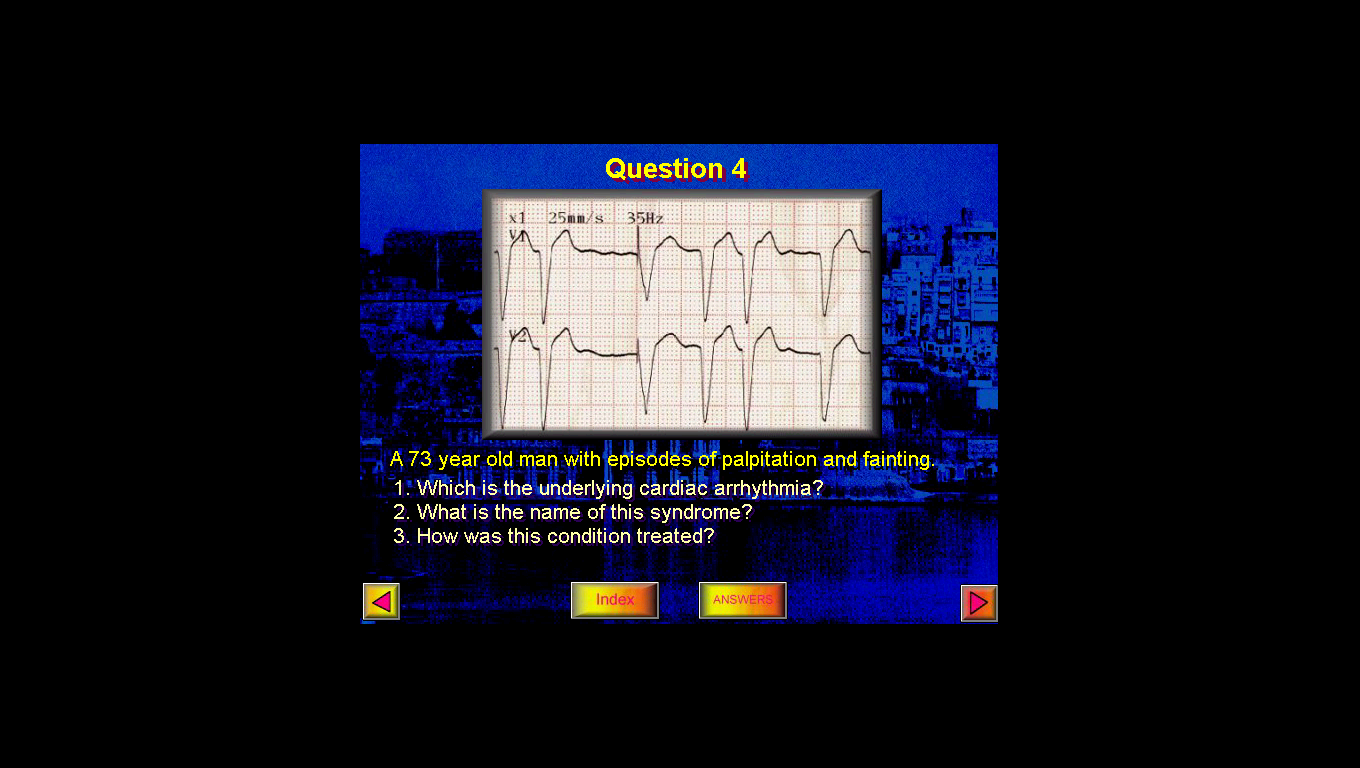 На рисунке представлена ЭКГ 73-летнего мужчины с жалобами на сердцебиение и обмороки.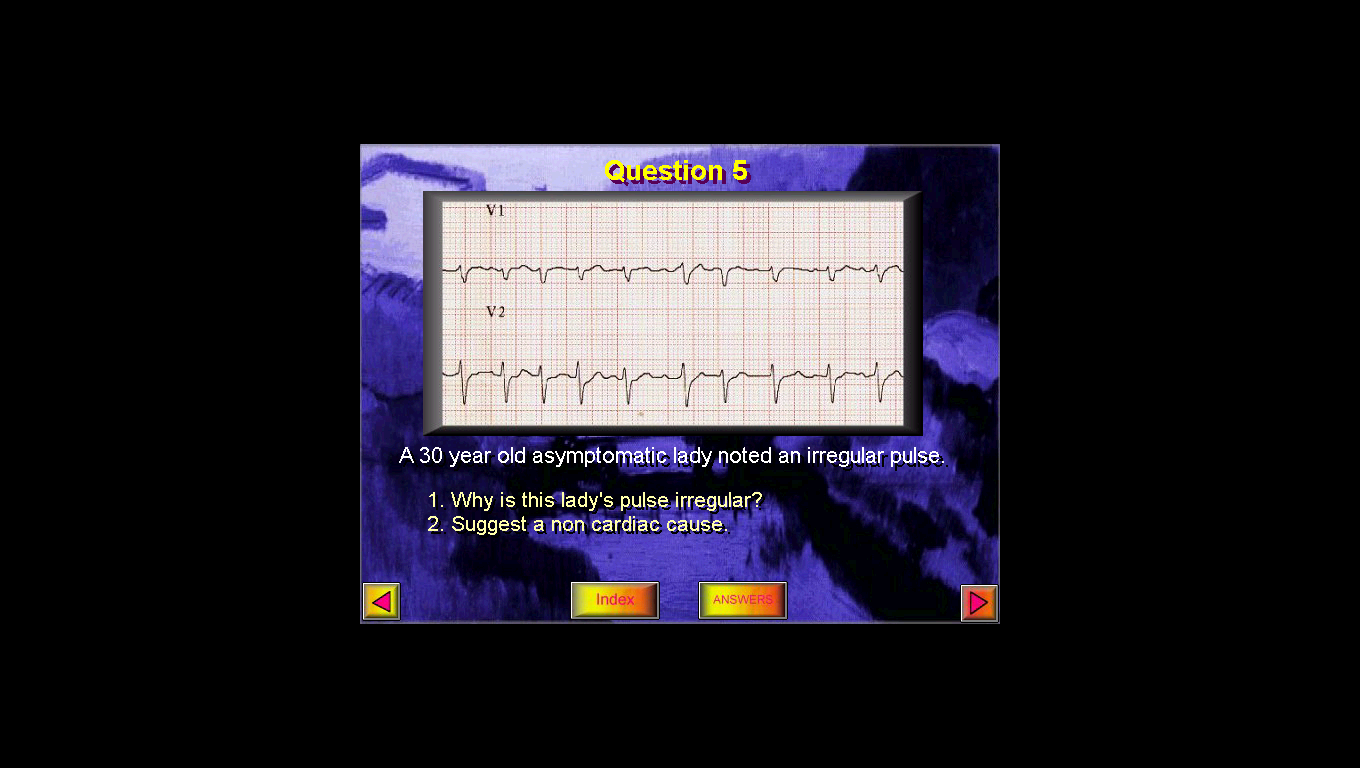 На рисунке представлена ЭКГ 30-летней женщины с жалобами на неритмичный пульс.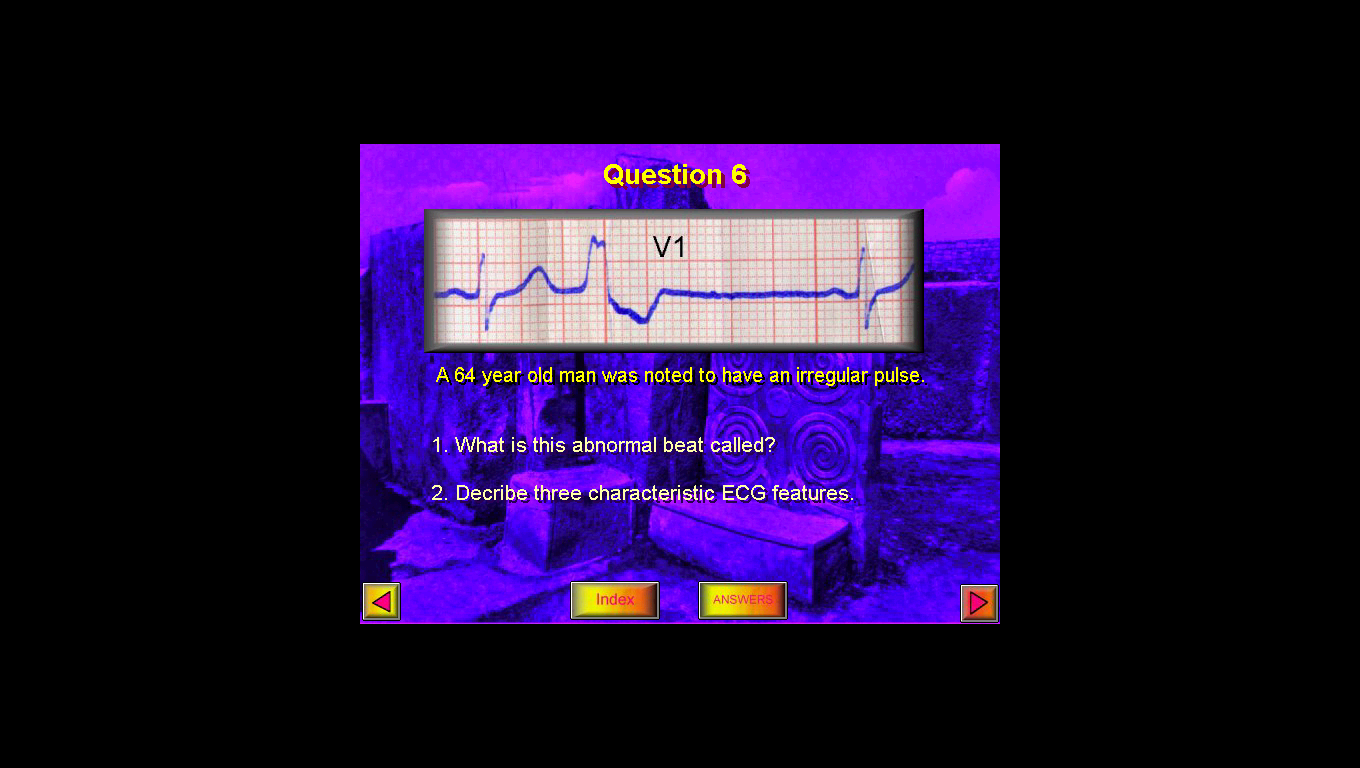 На рисунке представлен фрагмент ЭКГ 64-летнего мужчины с жалобами на нерегулярный пульс.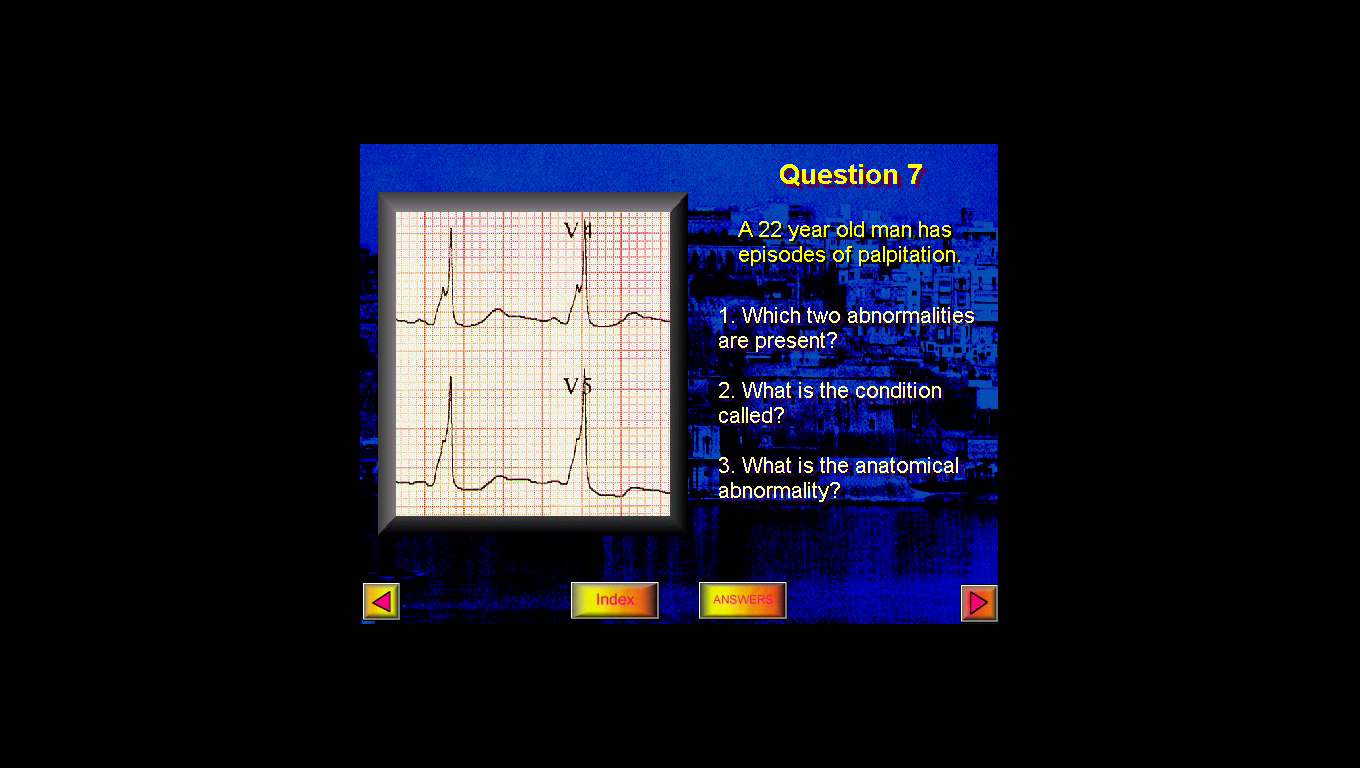 На рисунке представлена ЭКГ 22-летнего мужчины с эпизодами сердцебиений в анамнезе.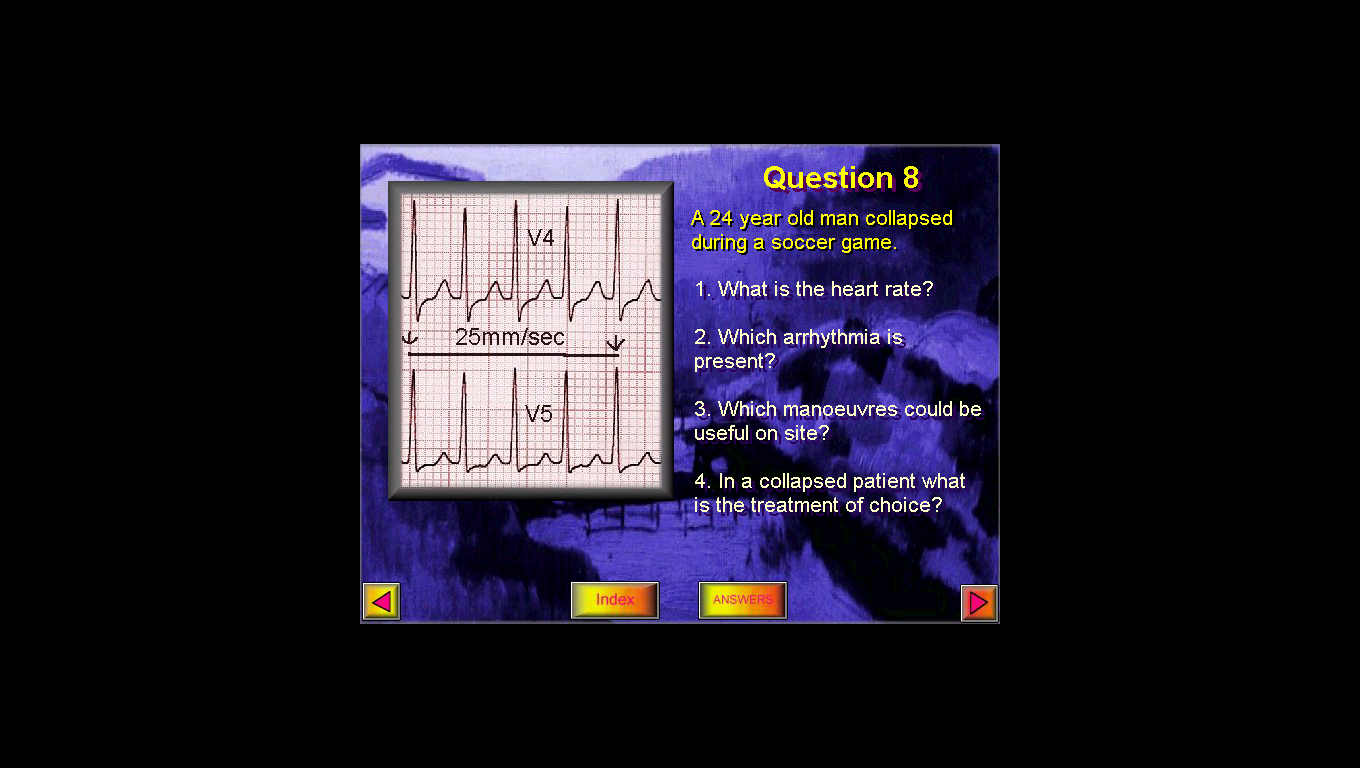 На рисунке представлена ЭКГ 24-летнего мужчины, который был доставлен в больницу в связи с развитием коллаптоидного состояния во время игры в футбол.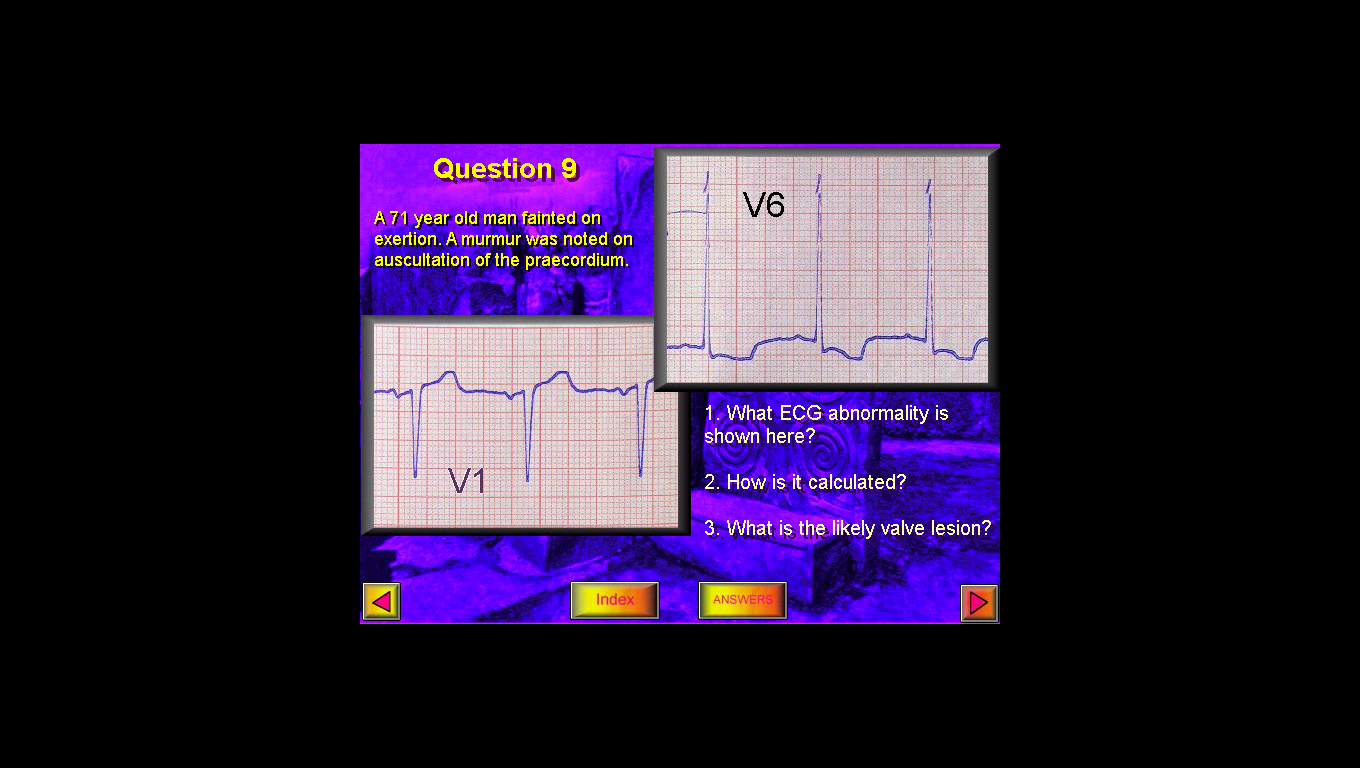 На рисунке представлены фрагменты ЭКГ 71-летнего пациента с обмороками, возникающими во время физической нагрузки. При аускультации пациента был выявлен систолический шум в прекордиальной области.На рисунке представлены фрагменты ЭКГ 71-летнего пациента с обмороками, возникающими во время физической нагрузки. При аускультации пациента был выявлен систолический шум в прекордиальной области.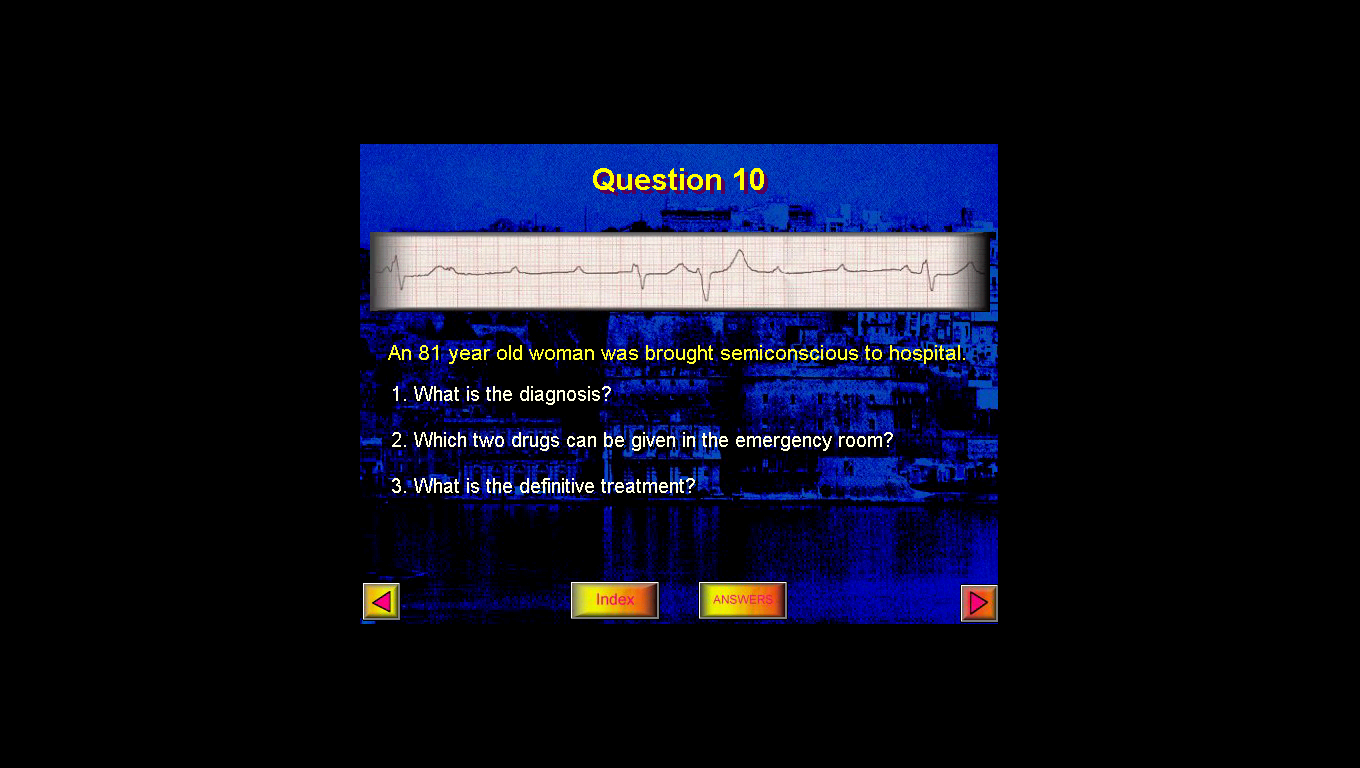 На рисунке представлен фрагмент ЭКГ 81-летней пациентки поступившей в больницу в полубессознательном состоянии. 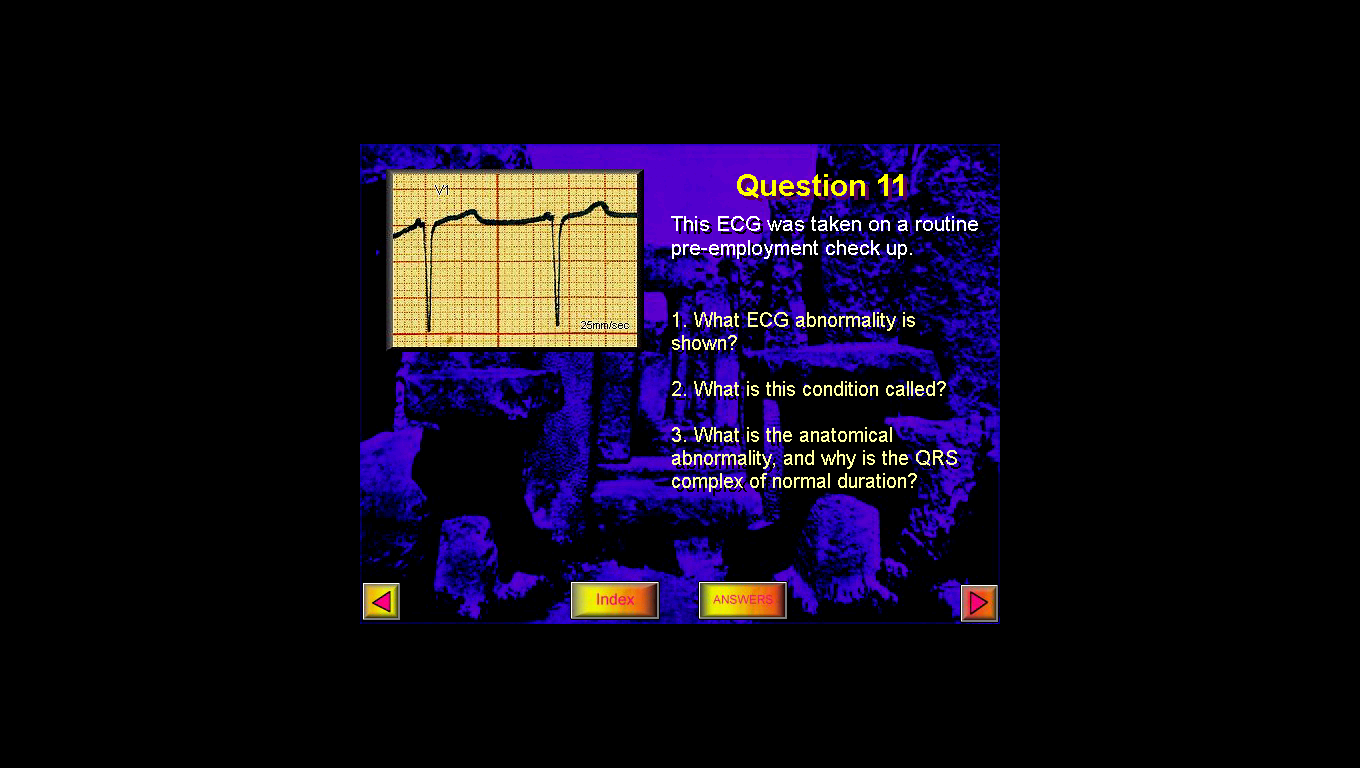 На рисунке представлен фрагмент ЭКГ, зарегистрированной при диспансеризации одного из рабочих предприятия. Мужчина не предъявлял никаких жалоб и считал себя абсолютно здоровым.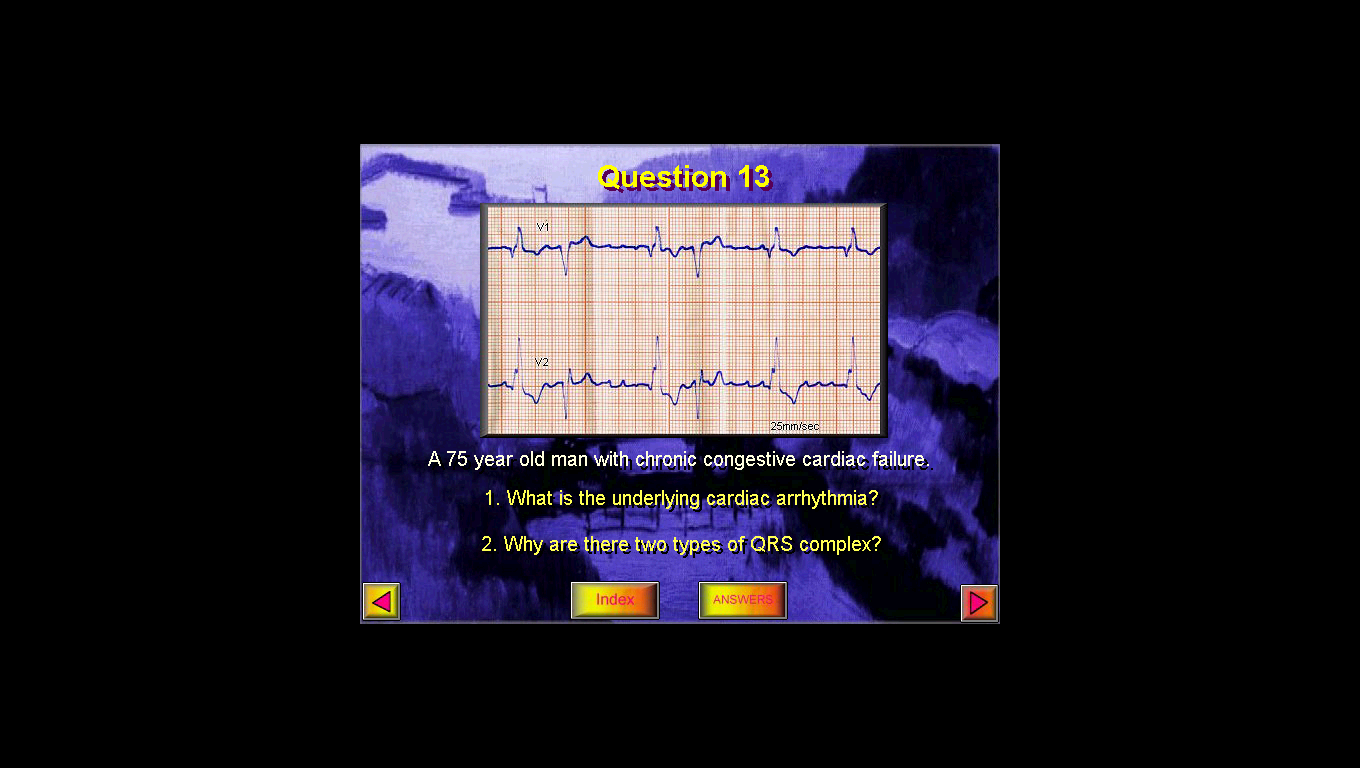 На рисунке представлен фрагмент ЭКГ 75-летнего мужчины с хронической застойной сердечной недостаточностью.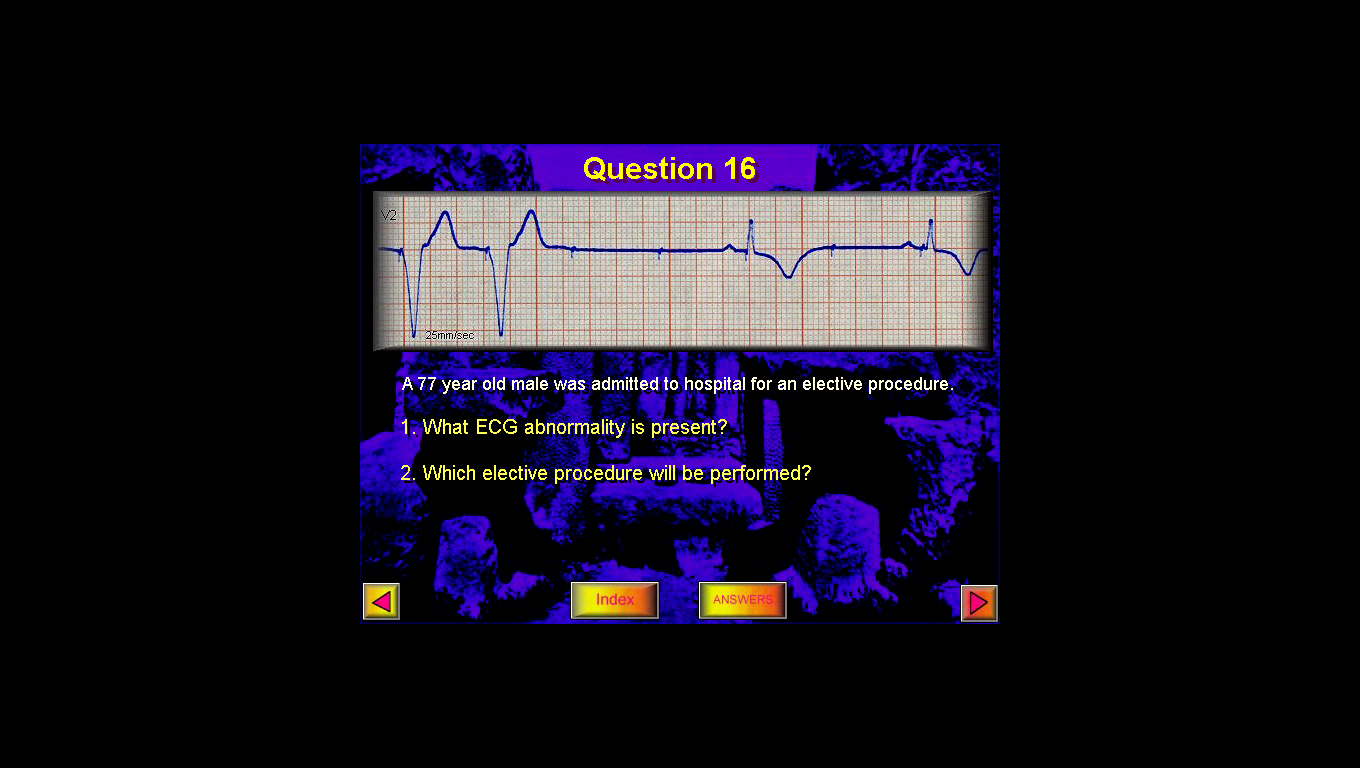 На рисунке представлен фрагмент ЭКГ 77-летнего пациента, поступившего в кардиологический стационар для хирургического вмешательства.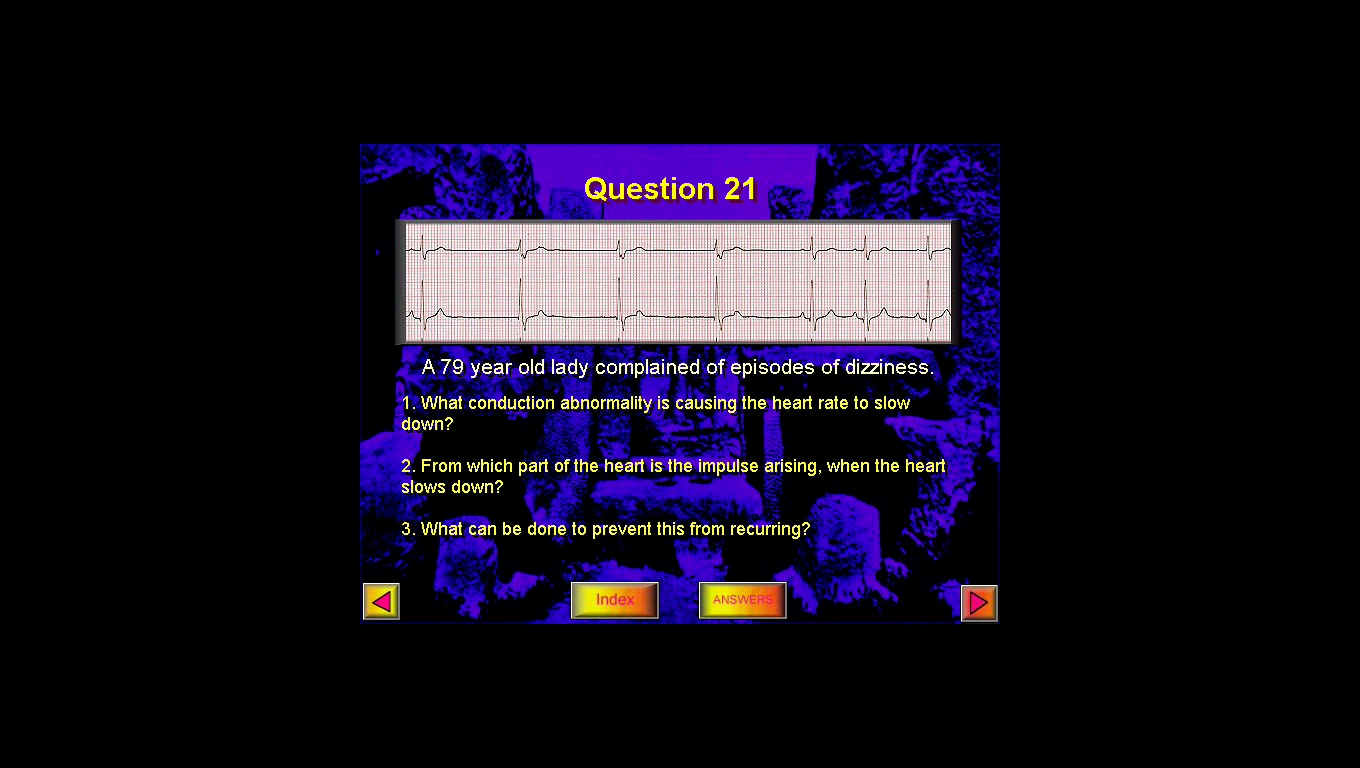 На рисунке представлен фрагмент ЭКГ 79-летней женщины с жалобами на головокружения.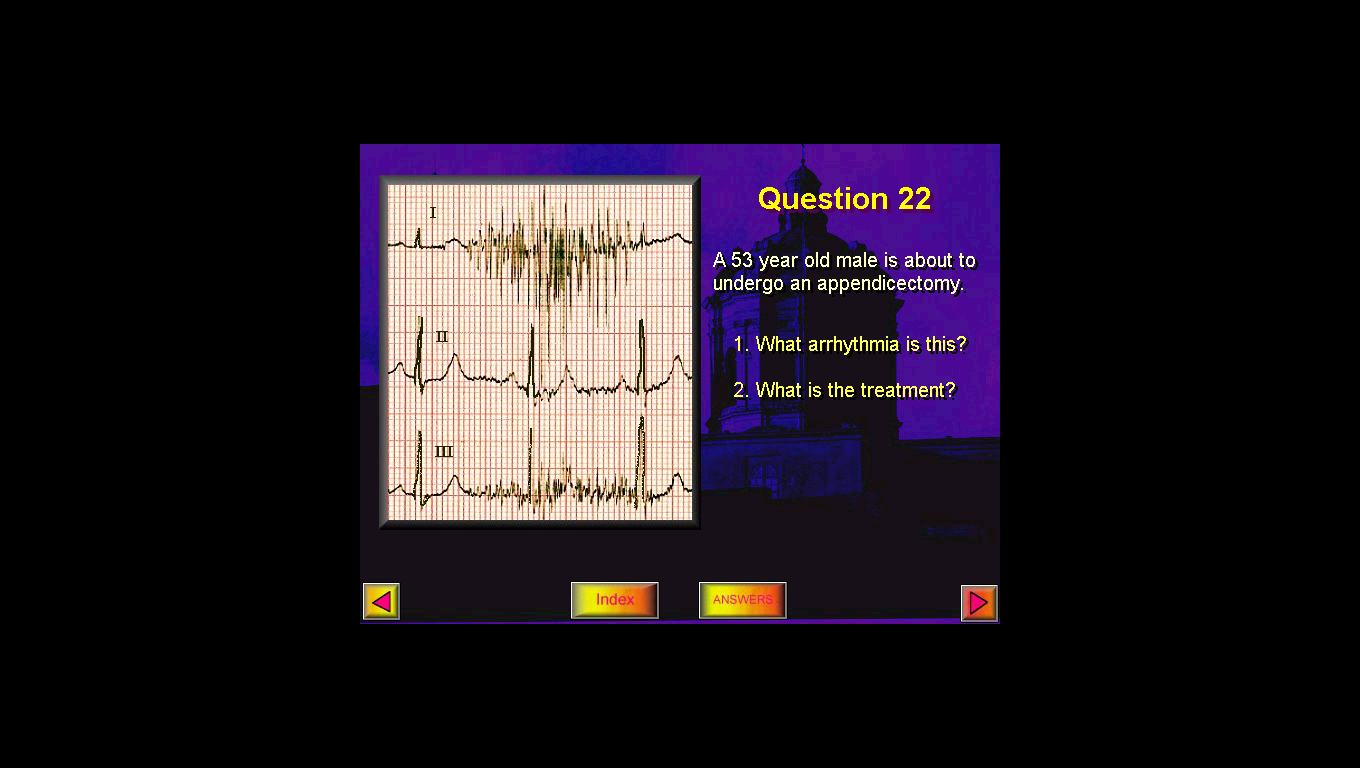 На рисунке представлен фрагмент ЭКГ 53-летнего пациента, поситупившего в хирургическое отделение для экстренной аппендэктомии.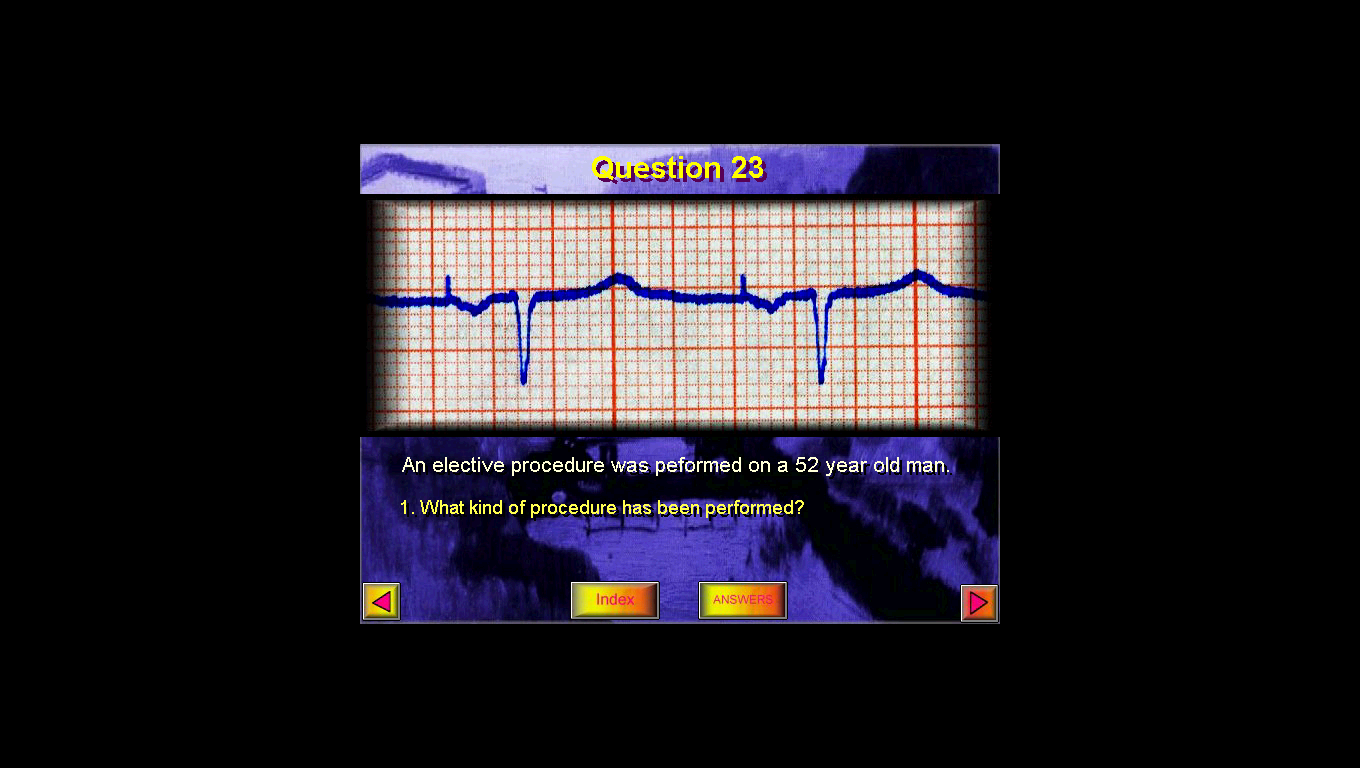 На рисунке представлен фрагмент ЭКГ 52-летнего пациента, зарегистрированной после выполнения кардиохирургического вмешательства.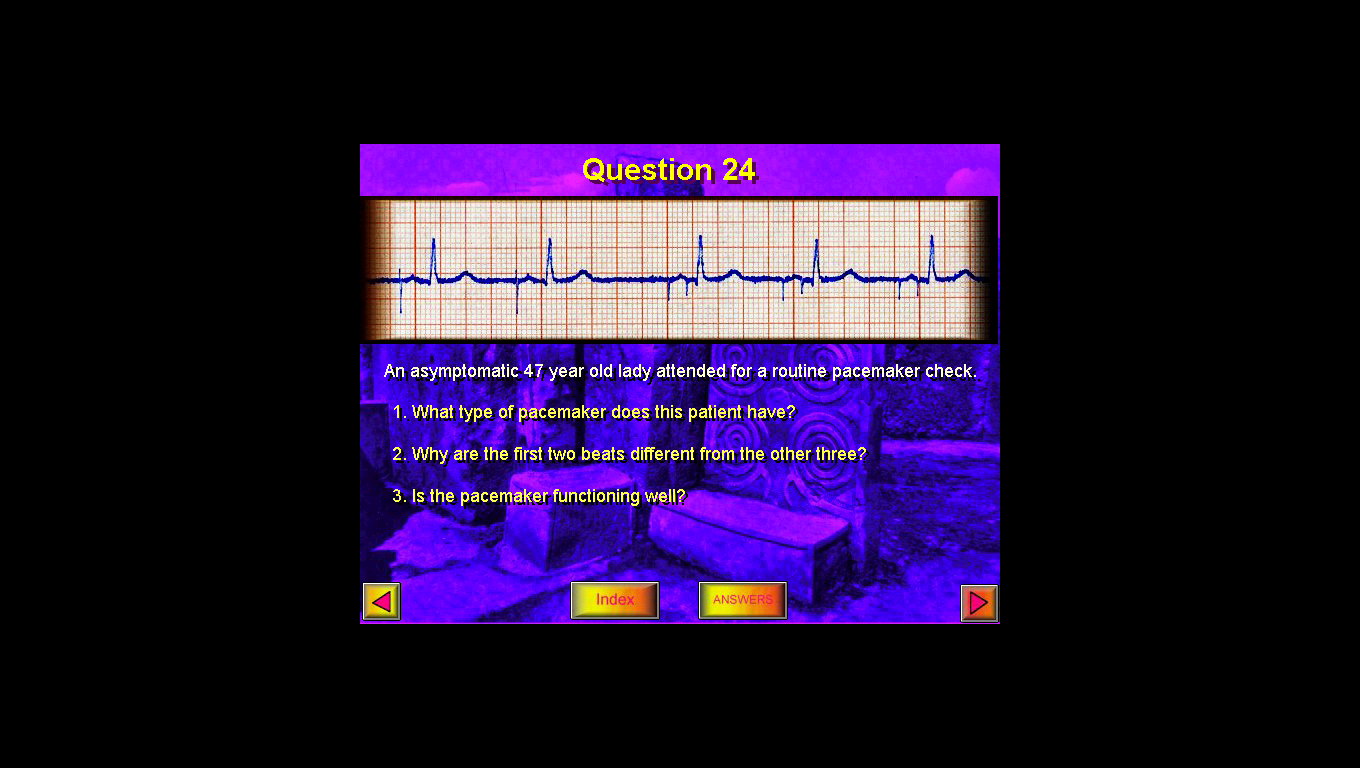 На рисунке представлен фрагмент ЭКГ пациентки 74 лет, которая поступила в стационар для плановой проверки работы кардиостимулятора.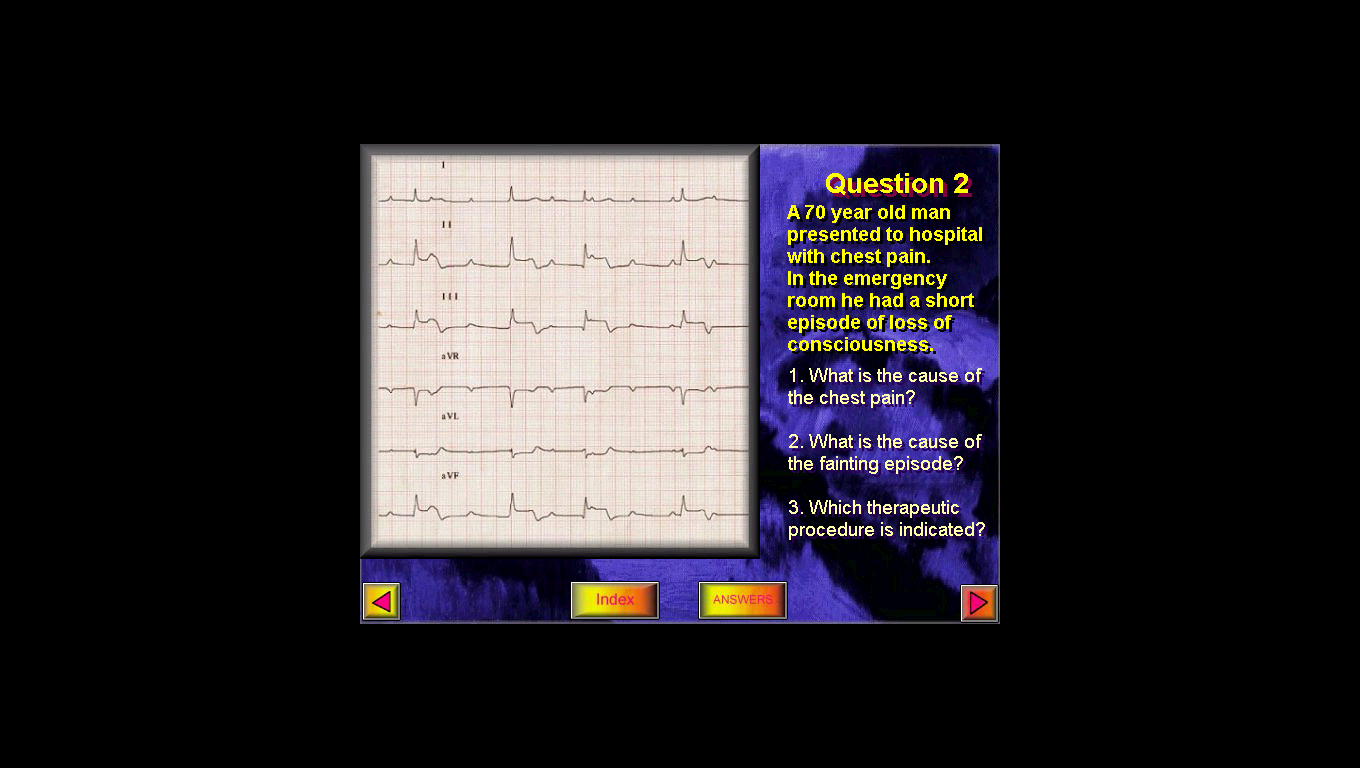 70-летний мужчина поступил в больницу с жалобами на загрудинную боль. В приемном отделении у него наблюдался короткий эпизод потери сознания.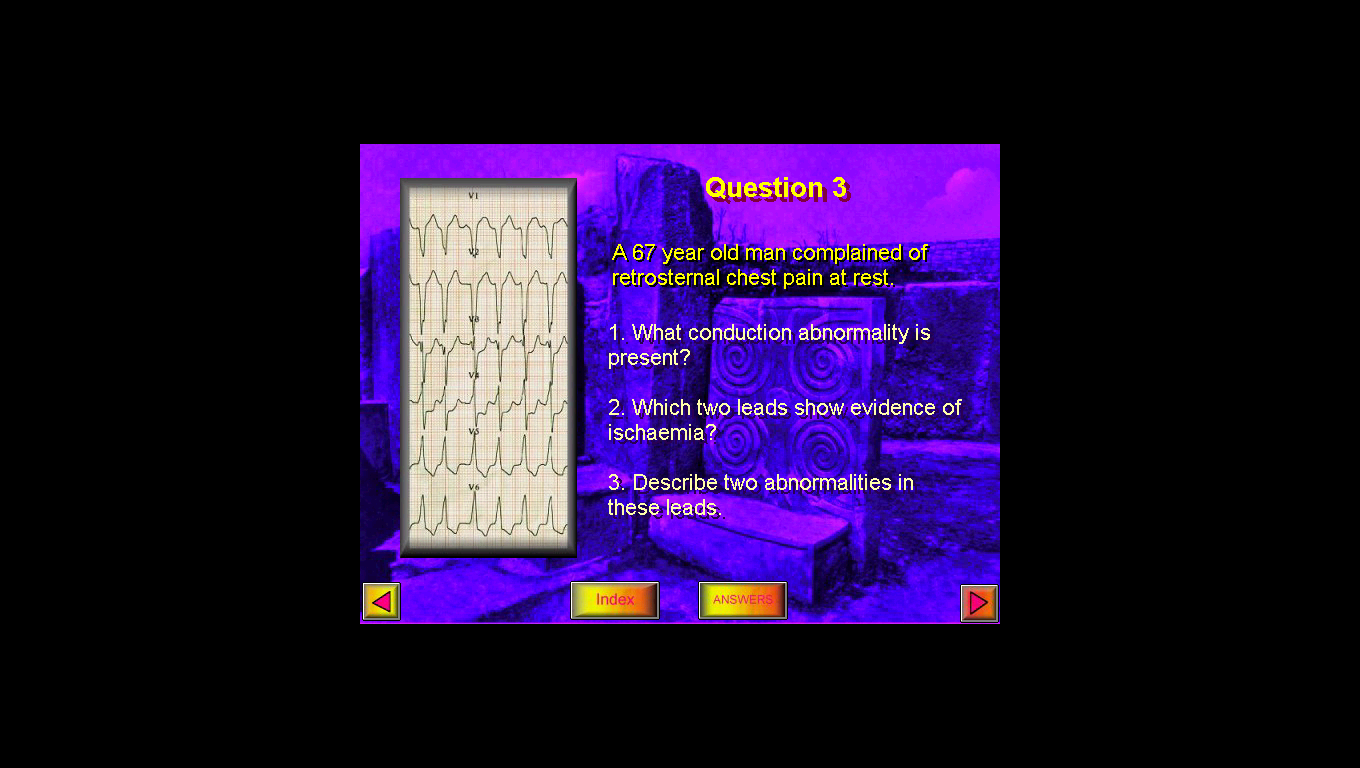 На рисунке представлена ЭКГ 67-летнего мужчины, жалующегося на загрудинную боль в покое.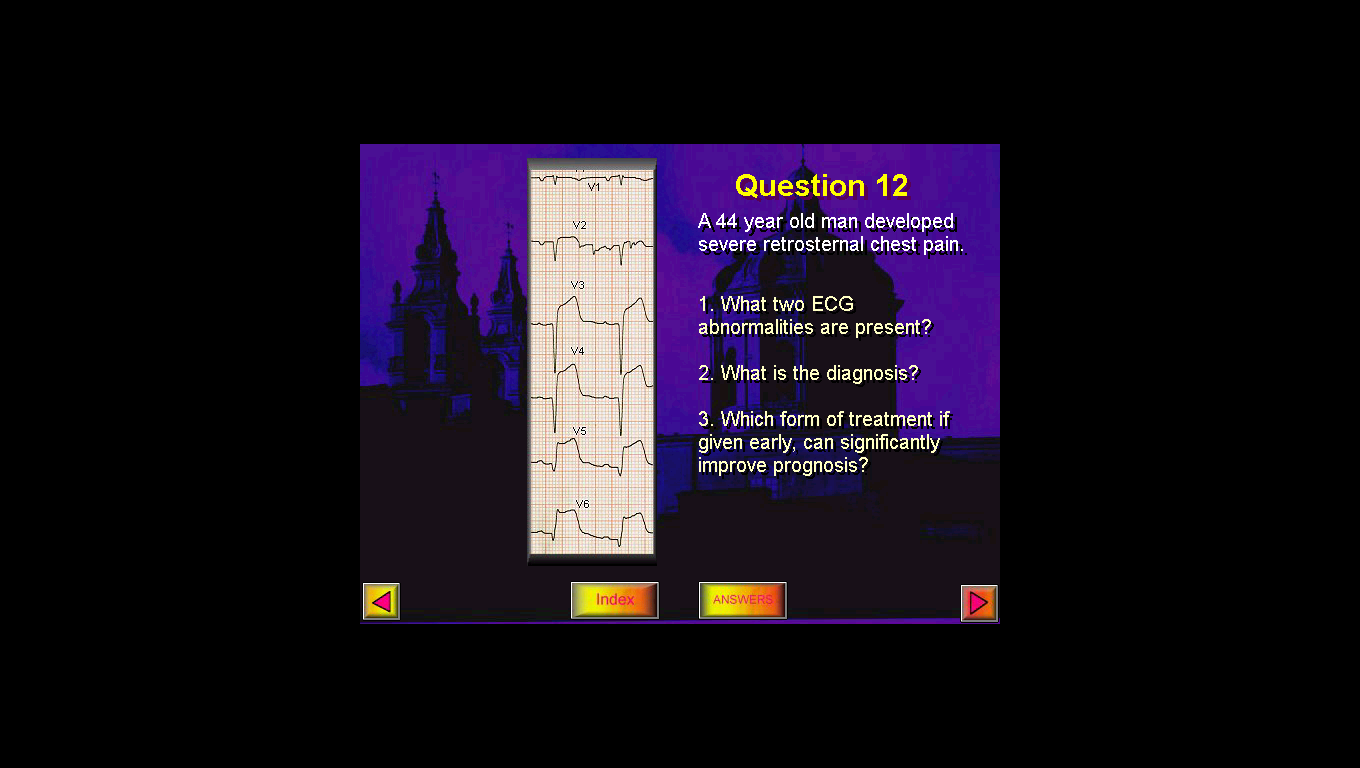 На рисунке представлен фрагмент ЭКГ 44-летнего мужчины с эпизодом выраженных загрудинных болей. 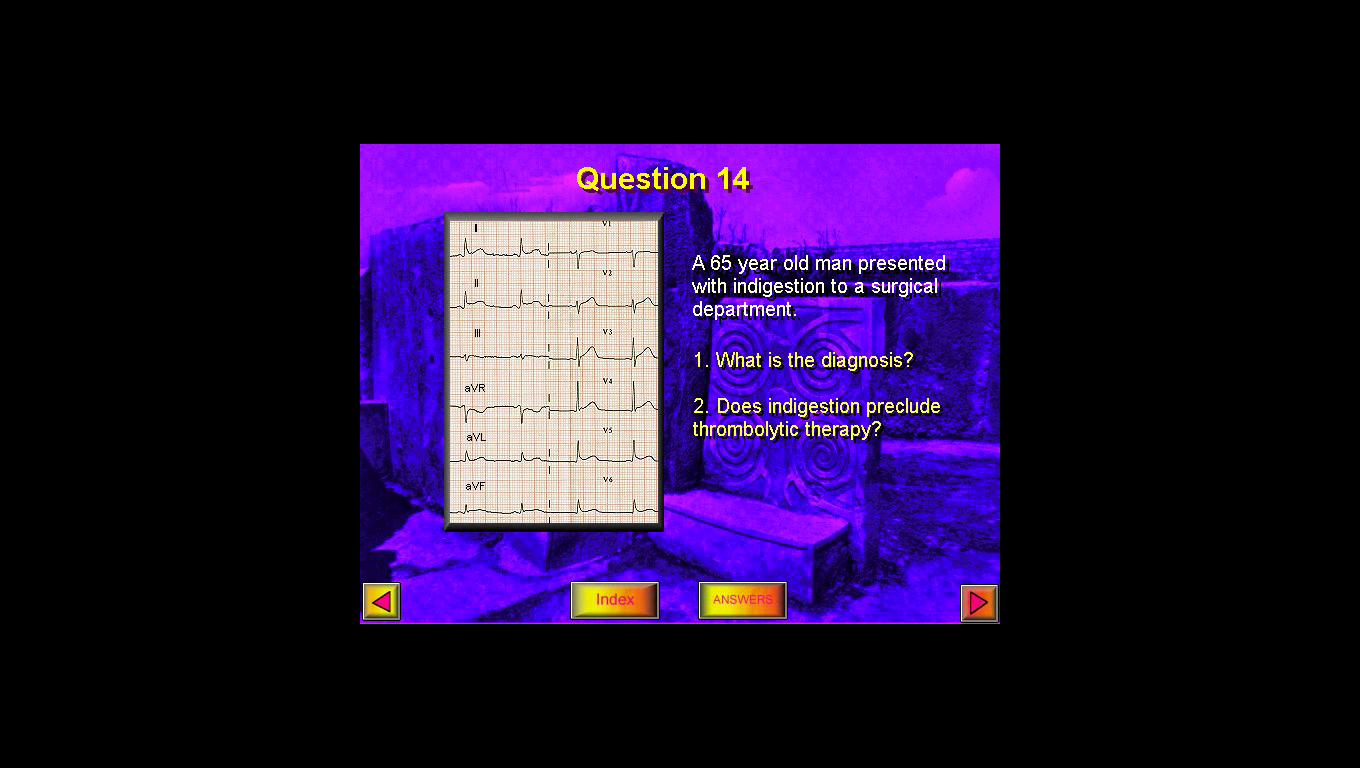 На рисунке представлен фрагмент ЭКГ, зарегистрированной при поступлении в хирургическое отделение больного 65 лет с жалобами на желудочно-кишечное расстройство.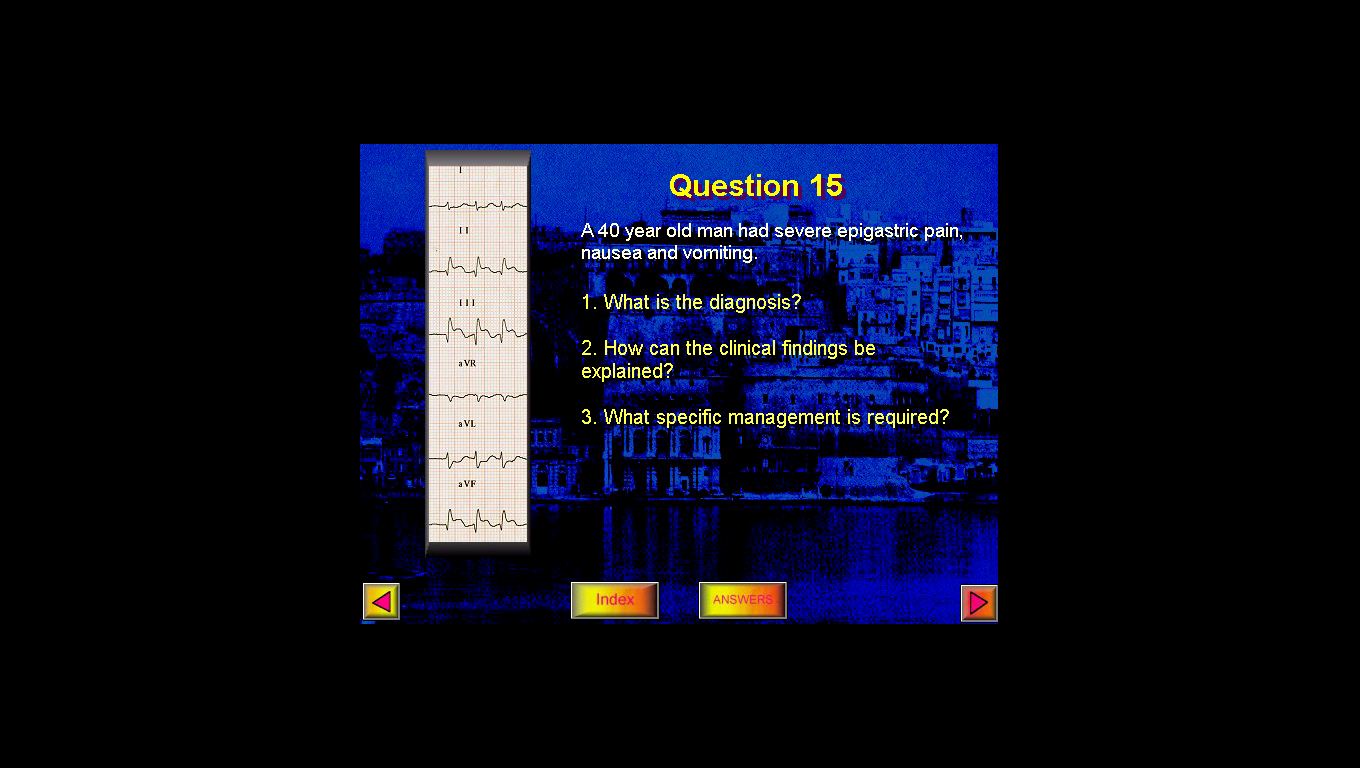 На рисунке представлен фрагмент ЭКГ 40-летнего пациента с острой болью в правом подреберье, тошнотой и рвотой.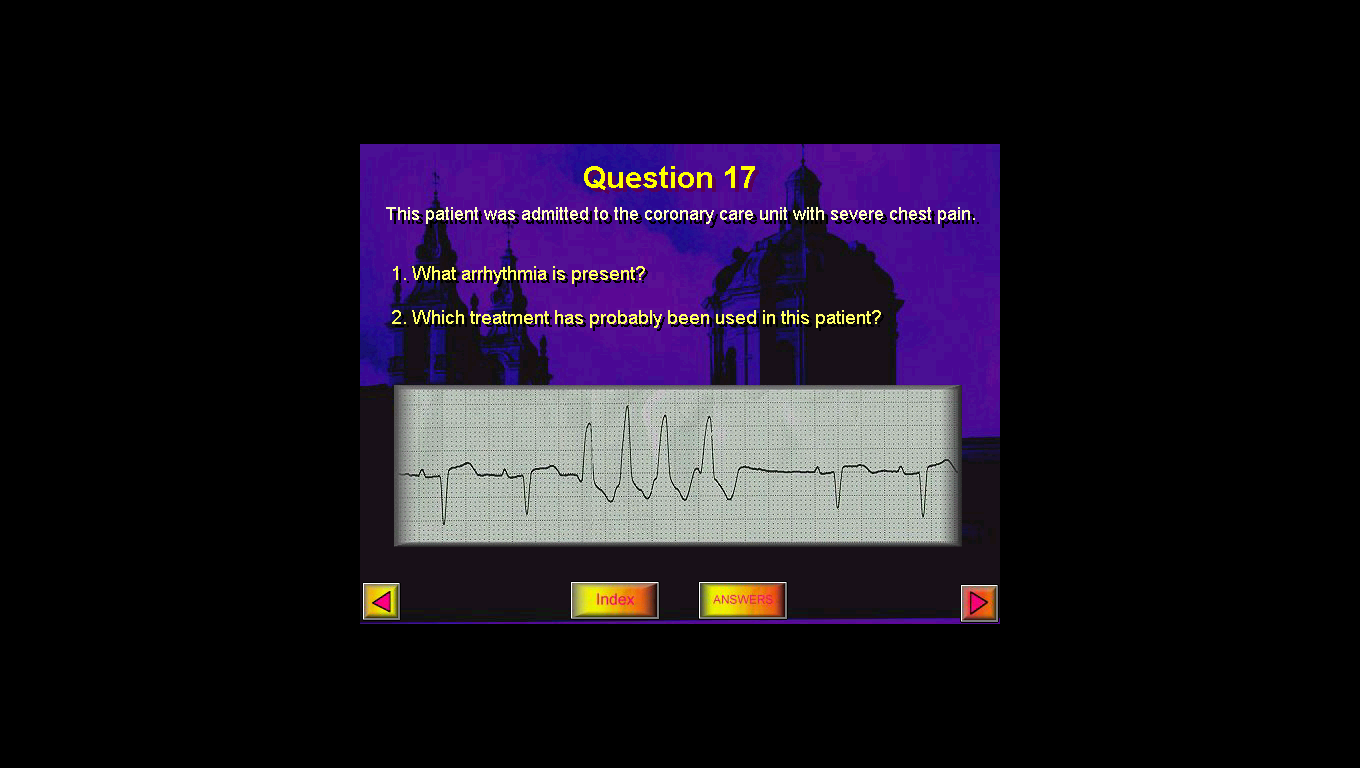 На рисунке представлен фрагмент ЭКГ пациента, находящегося в отделении кардиореанимации по поводу ОКС с подъемом сегмента ST. Пациенту проводилось введение алтеплазы.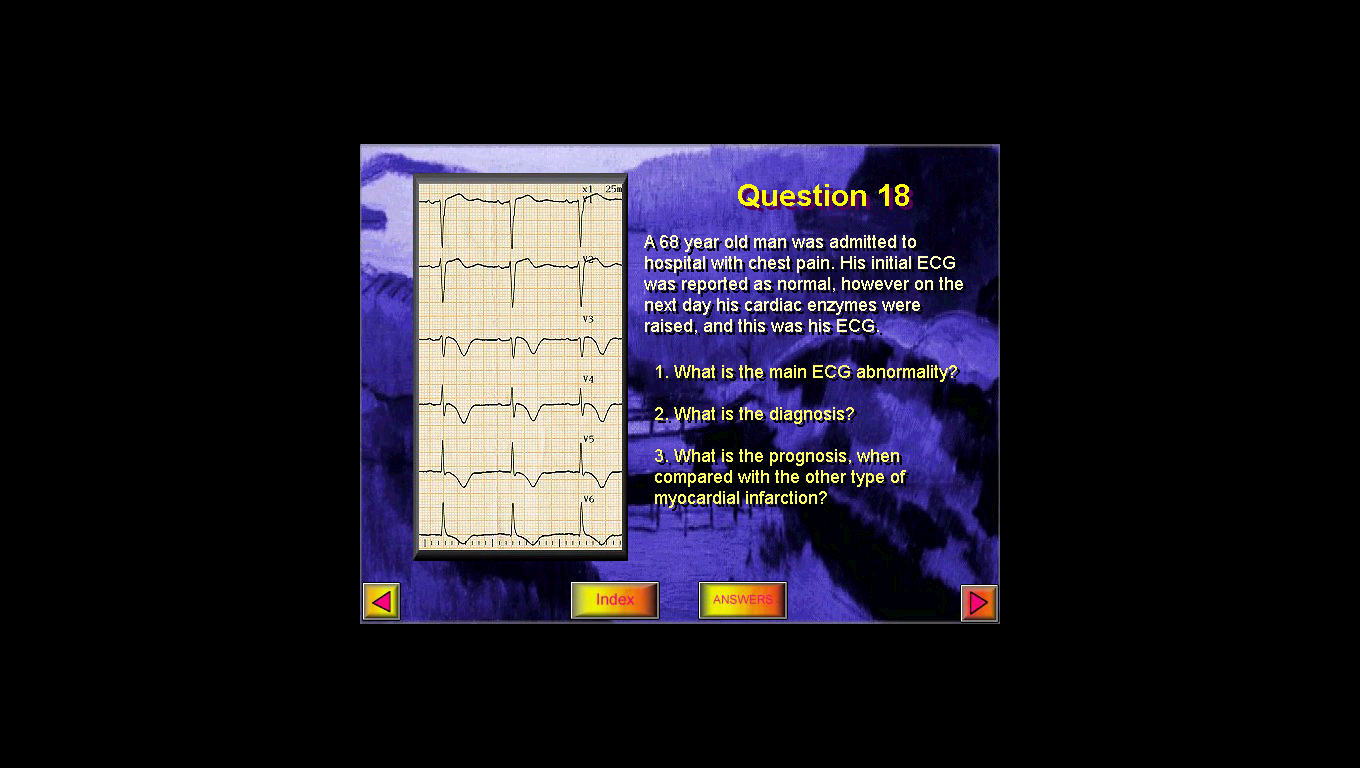 В клинику поступил пациент 68 лет с жалобами на боль за грудиной. Его ЭКГ была расценена как нормальная. Однако на следующий день отмечалось повышение биомаркеров некроза миокарда. ЭКГ пациента, снятая через день после поступления в стационар, представлена на рисунке.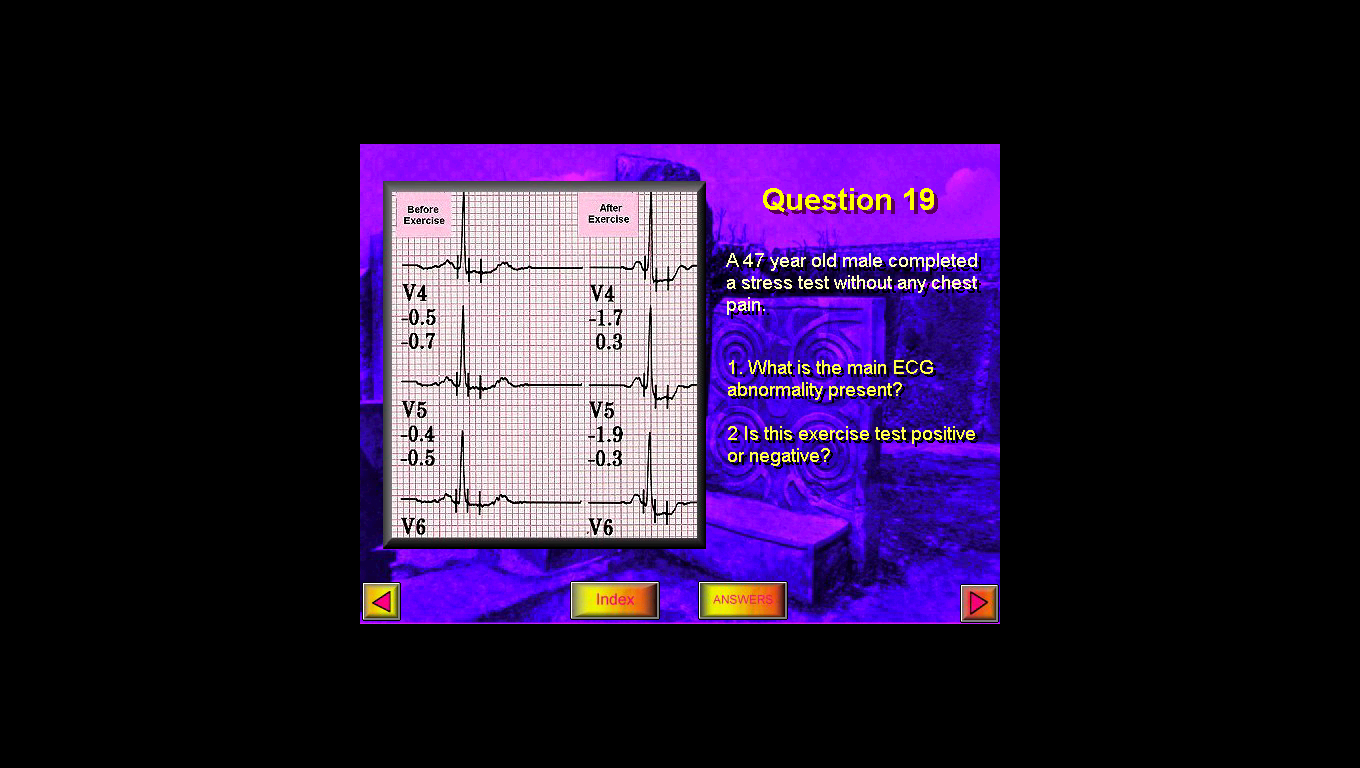 На рисунке представлен фрагмент протокола ЭКГ стресс-теста с физической нагрузкой 47-летнего пациента. Пациент выполнил все ступени нагрузки. За время проведения теста у него не отмечалось болей за грудиной.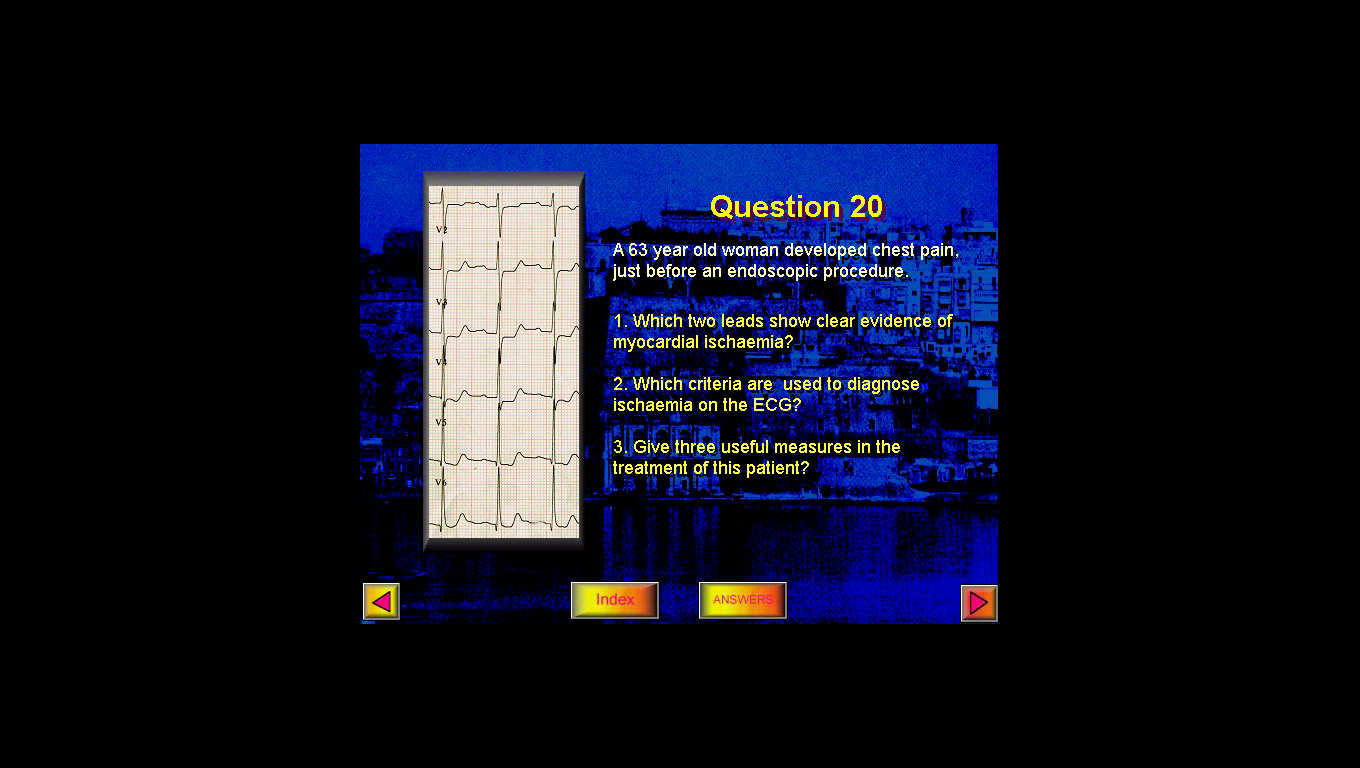 На рисунке представлен фрагмент ЭКГ 63-летней женщины. ЭКГ была зарегистрирована во время затяжного эпизода загрудинных болей, развившегося в момент выполнения эндоскопической процедуры.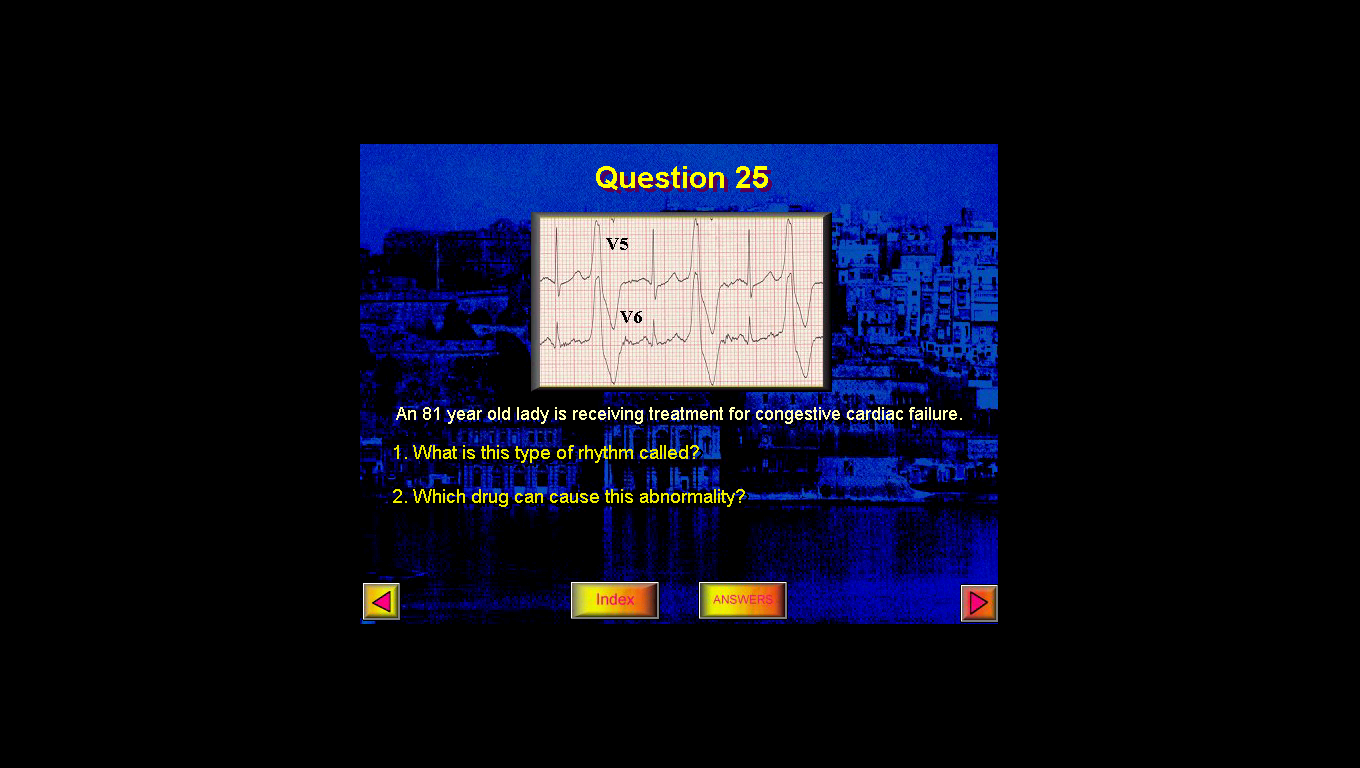 На рисунке представлен фрагмент ЭКГ пациентки 81 года с постинфарктным кардиосклерозом, которая получает терапию по поводу застойной сердечной недостаточности.[Демонстрация видеоматериалов]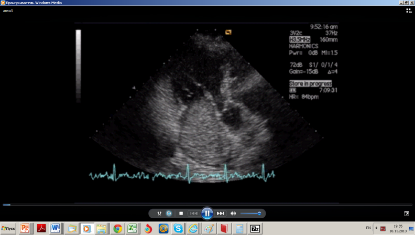 У женщины 56 лет наблюдаются обмороки, гипотензия, потеря веса и одышка. На верхушке выслушивается диастолический шум и мягкий систолический шум. Данные лабораторных исследований выявили ускоренную СОЭ и лейкоцитоз. ЭКГ – без патологии. На Эхо-КГ выявляется подвижное объемное образование, занимающее почти все левое предсердие, фиксированное на ножке к межпредсердной перегородке, пролабирующее сквозь митральное кольцо во время диастолы.[Демонстрация видеоматериалов]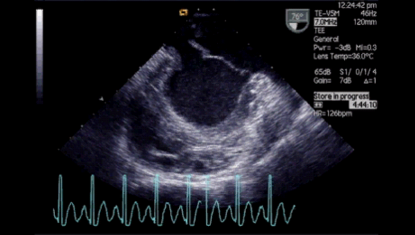 У женщины 23 лет интерстициальный нефрит, нефротический синдром, лихорадка и одышка. Получает кортикостероиды. На верхушке выслушивается громкий систолический шум. Данные лабораторных исследований выявили увеличение С-РБ и лейкоцитоз. Последняя эхокардиограмма, сделанная год назад, была без патологии. При Эхо-КГ наблюдается большой дефект в задней створке митрального клапана вблизи заднемедиальной комиссуры, тяжелая митральная регургитация, утолщение митрального клапана, несколько эхогенных образований на створках.[Демонстрация видеоматериалов]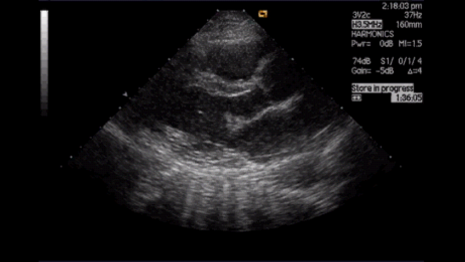 У женщины 24 лет наблюдаются сердцебиение и лёгкая утомляемость. При физикальном обследовании выслушивается среднесистолический клик и мягкий поздний систолический шум. ЭКГ – без патологии. При Эхо-КГ наблюдается «рыхлость» створок митрального клапана и избыточность их ткани, пролабирование обеих створок, митральная регургитация I-II степени[Демонстрация видеоматериалов]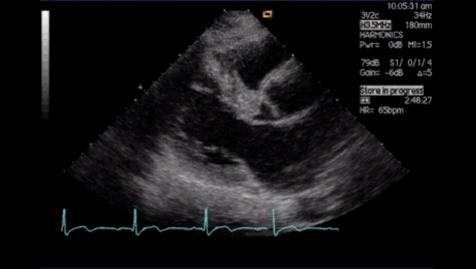 У мужчины 57 лет наблюдаются боли в грудной клетке, умеренная одышка при физической нагрузке и изменения сегмента ST в левых грудных отведениях. У пациента отсутствуют в анамнезе артериальная гипертензия и обмороки. Выслушивается громкий систолический шум, увеличивающийся при пробе Вальсальвы. При Эхо-КГ толщина МЖП составляет 2,2 см, выявляются переднесистолическое движение митрального клапана, среднесистолическое прикрытие створок аортального клапана, умеренная митральная регургитация. При цветном Доплеровском картировании выявляется ускорение кровотока в области выносящего тракта левого желудочка.[Демонстрация видеоматериалов]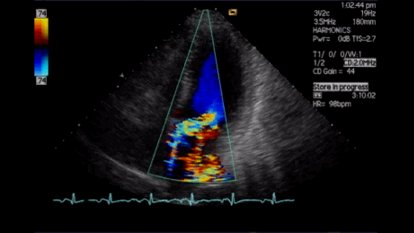 Женщина 59 лет поступила с одышкой при физической нагрузке и громким голосистолическим шумом на верхушке, при этом у неё имелся синусовый ритм. Однако, при предыдущих обращениях за медицинской помощью отмечались пароксизмы мерцательной аритмии. По данным ЭКГ патологии выявлено не было, за исключением признаков увеличения предсердий. При Эхо-КГ наблюдается тяжелая митральная регургитация, интенсивное движение неизмененной задней створки МК в диастолу,  прогибание ее в левое предсердие во время систолы. Поток регургитации направлен  в противоположную сторону от поражённой створки, выявляются признаки гиперкинеза и дилатация левого желудочка.[Демонстрация видеоматериалов]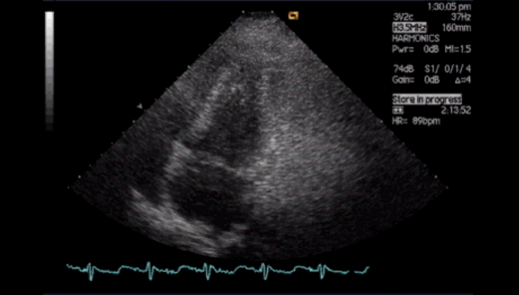 У женщины 64 лет с рефрактерной стенокардией и диффузным трёхсосудистым поражением была произведена чрескожная миокардиальная лазерная реваскуляризация. Во время процедуры развился тяжёлый приступ стенокардии, гипотензия и элевация S-T в переднебоковых отведениях. В лаборатории катетеризации была проведена ЭхоКГ, выявлены нарушения локальной сократимости в области верхушки ЛЖ, интрамуральное образование (размер 3.6 x 1.5 x 2.4 см) в верхушечно-боковой области ЛЖ. Сепарация листков перикарда отсутствует.[Демонстрация видеоматериалов]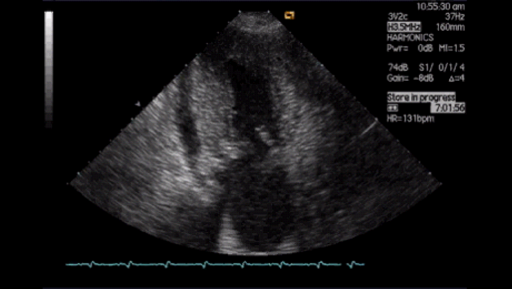 Женщина 64 лет с миеломной болезнью и почечной недостаточностью. При обследовании выявлены периферические отёки, набухание шейных вен и плевральный выпот. АД 115/80 мм рт.ст.При Эхо-КГ наблюдается  гипертрофия ЛЖ, нарушения диастолической функции по рестриктивному типу, дилатация ЛП, уплотнение створок всех клапанов, утолщение межпредсердной перегородки, незначительный выпот в полости перикарда.[Демонстрация видеоматериалов]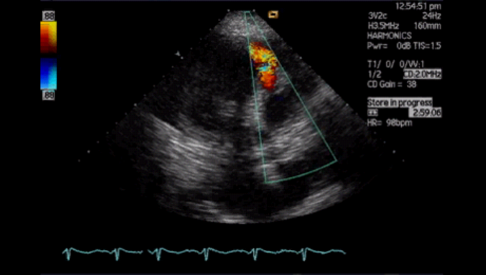 У женщины 62 лет с отсутствием заболеваний сердца в анамнезе поступила с внезапным приступом болей в грудной клетке. При поступлении был поставлен диагноз переднего инфаркта миокарда. Во время тромболизиса у пациентки развился кардиогенный шок с резким падением АД до 70/40 мм рт.ст.При Эхо-КГ выявляется акинез МЖП и верхушки. При ЦДК имеет место значительный сброс слева направо в области нижней части МЖП.[Демонстрация видеоматериалов]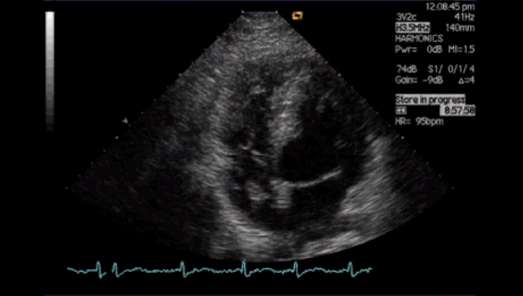 Мужчина 33 лет упал с балкона 4-го этажа. Было выявлено наличие множественных переломов, включая компрессионный перелом 1-го поясничного позвонка с парапарезом, перелом рёбер и бедренной кости. В день поступления пациенту была сделана операция. В течение реабилитационного периода наблюдалось частичное разрешение парапареза. Он уже был способен ходить на костылях, когда появилась диффузная отёчность левой ноги, лихорадка и одышка. На дуплексной сонографии выявлен тромбоз глубоких вен левой ноги (в т.ч. общей бедренной вены). Лабораторные анализы: повышение уровня фибриногена (635mg/dl), C-РБ (8mg/dl), D-димера (2.85ug/dl) и ЛДГ (270mg/dl). Перфузионная сцинтиграфия лёгких выявила эмболию правой лёгочной артерии. При Эхо-КГ выявляется подвижное, «червеобразное» образование в правом предсердии, не связанное с его стенкой, пролабирующее в правый желудочек во время диастолы.[Демонстрация видеоматериалов]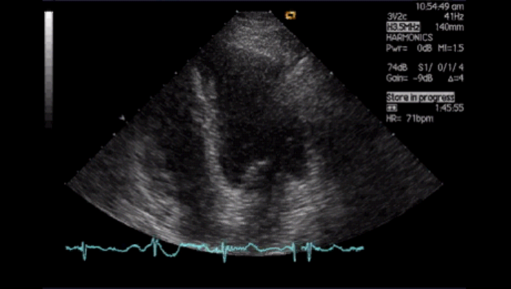 У женщины 48 лет со спондилёзом, артериальной гипертензией и рецидивирующими язвами желудка наблюдается боль в спине с иррадиацией в плечи и грудь. Она жаловалась на подобные симптомы более 2-х месяцев назад, причём они наблюдались как в покое, так и при физической нагрузке. Тем не менее, в этот раз боли были настолько интенсивными, что муж больной привёз её в больницу. При поступлении АД 155/90 мм рт.ст. На ЭКГ неспецифические изменения сегмента ST в отведениях V1-V3. При контрастной ЭхоКГ (произведенной в связи с плохой визуализацией верхушки) выявлен гипокинез верхушки ЛЖ, сепарация листков перикарда отсутствует.[Демонстрация видеоматериалов]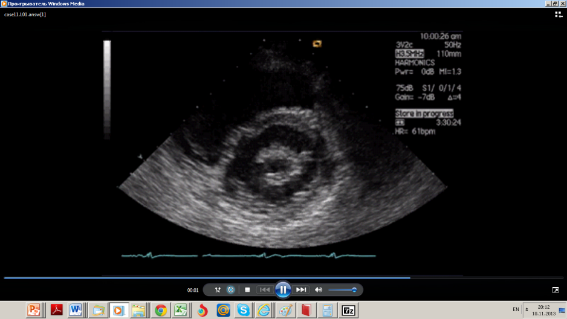 Мужчина 30 лет с ревматизмом в анамнезе. Диагноз митрального стеноза был поставлен 6 лет назад. В течение этого времени прогрессировала одышка, в связи с чем 3 года назад была произведена баллонная вальвулопластика. В это время площадь митрального клапана была 0,8 см2, ср. град. 14 мм рт.ст., ЧСС 80 уд/мин. Операция прошла успешно с увеличением площади до 2,1 см2, ср. град. 4 мм рт.ст. Через 1 год у пациента всё ещё II ФК по NYHA. По данным ЭхоКГ площадь митрального клапана 1,8 см2, признаков митральной регургитации и расширения правых отделов не выявлено. Пациент был направлен в больницу с одышкой, болями в грудной клетке, дрожью и снижением чувствительности в пальцах ног и рук. При аускультации на верхушке выслушивается акцент 1 тона, щелчок открытия и диастолический «грохочущий» шум. Систолический шум отсутствует. На ЭКГ синусовая тахикардия и p-mitrale. Анализы крови, мочи, данные рентгена изменений не выявили. При анализе газового состава крови выявляется респираторный алкалоз (PaCO2 – 22 мм рт.ст.).[Демонстрация видеоматериалов]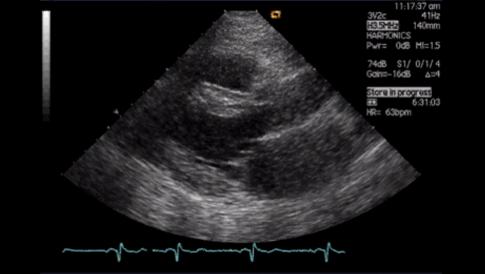 Мужчина 66 лет с рецидивирующими пневмониями  в анамнезе и небольшим узловым образованием в легком, выявленным при рентгенографии грудной клетки. По данным бронхоскопии установлен диагноз недифференцированная мелкоклеточная карцинома. Выявлены метастазы в головной мозг, позвоночник, печень. Пациенту была рекомендована химиотерапия. Несмотря на наличие опухоли, состояние пациента оставалось хорошим, отсутствовали симптомы интоксикации. АД – 145/80 мм рт.ст., трансаминазы и кальций были повышены, С-РБ, количество лейкоцитов, уровень фибриногена – в пределах нормы. Повторные посевы крови не выявили какого-либо роста микроорганизмов. У пациента синусовый ритм, патологические шумы в области сердца отсутствуют. При Эхо-КГ на правой коронарной створке аортального клапана со стороны ЛЖ обнаруживается неподвижное эхогенное образование на ножке, признаки аортального стеноза и регургитации отсутствуют. В течение последующих 2 лет  пациент проходил Эхо-КГ обследование, но никаких изменений размера и морфологии образования не было.[Демонстрация видеоматериалов]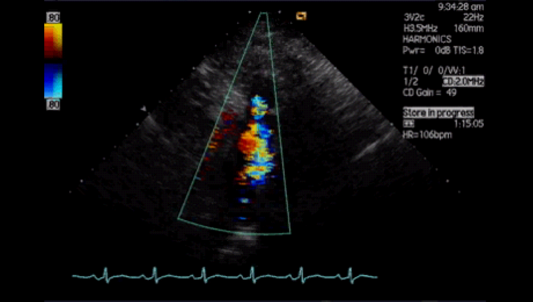 Женщина 28 лет с некоррегированным врожденным пороком сердца, сердцебиением и умеренным головокружением при физической нагрузке в анамнезе. Симптомы не беспокоили пациентку; с детства она избегала тяжелых физических нагрузок, а в остальном вела обычный образ жизни. При осмотре – кожные покровы обычной окраски, цианоза нет, в 3 точке аускультации – грубый скребущий систолический шум. АД – 130/80 мм рт.ст. Одышки, обмороков у пациентки не было, однако было сделано предположение о наличии стеноза легочной артерии.При Эхо-КГ выявлены признаки гипертрофии ПЖ, утолщение и куполообразное выбухание створок клапана ЛА, при ЦДК – 2 зоны ускорения систолического потока –в выносящем тракте ПЖ и на клапанах легочной артерии, при постоянноволновом доплеровском исследовании максимальный градиент потоков составил 64 мм рт.ст.  и 185 мм рт.ст., соответственно; также видно как спектры 2 потоков перекрываются.[Демонстрация видеоматериалов]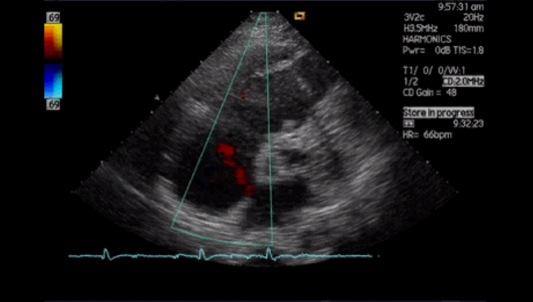 Женщина 28 лет поступила в стационар для хирургического удаления карциномы надпочечника. У нее имело место умереннное снижение толерантности к физической нагрузке, умеренная одышка (NYHA II), и она сообщила, что при рождении у нее обнаружили «редкое заболевание сердца». 17 лет назад ей проводилась катетеризация сердца, но результаты ее не сохранились. У пациентки синусовый ритм, АВ блокада I степени, блокада правой ножки пучка Гиса, грубый систолический шум на верхушке и набухание шейных вен. АД составляло 220/120 мм рт ст и сатурация О2 96%. При Эхо-КГ выявлено смещение септальной створки трикуспидального клапана к верхушке, удлинение передней створки, фиксация задней к стенке правого желудочка, атриализация части ПЖ. При ЦДК в области МПП определяется сброс слева направо.[Демонстрация видеоматериалов]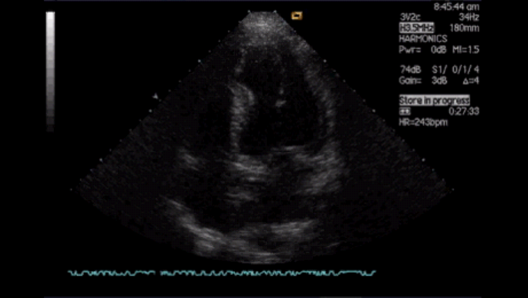 У 58-летнего мужчины с передним инфарктом миокарда в анамнезе возникла пароксизмальная предсердная тахикардия, не сопровождающаяся одышкой и стенокардией.  При осмотре выявлен грубый голосистолический шум на верхушке, при Холтеровском ЭКГ-мониторировании – короткие пароксизмы суправентрикулярной тахикардии. Во время ИМ 4 года назад пациент находился в стационаре в течение 10 дней, где ему был проведен успешный тромболизис, ангиография, выполненная после этого, показала 30% стеноз правой коронарной артерии и 50% левой нисходящей артерии. С тех пор пациент жалоб не предъявлял и сохранял нормальную толерантность к физической нагрузке.При Эхо-КГ выявляются нарушения локальной сократимости в перегородочно-верхушечной области, отмечается резкий перерыв в структуре МЖП, сброс слева направо в области МЖП, скорость кровотока через дефект – 5 м/с (градиент между левыми и правыми отделами около 100 мм рт ст).[Демонстрация видеоматериалов]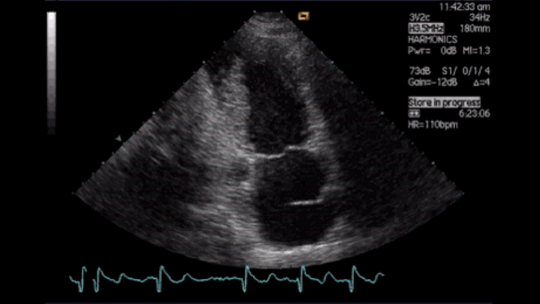 60-летний мужчина с мерцательной аритмией и умеренной одышкой. В анамнезе есть указания на рецидивирующую язвенную болезнь 12-перстной кишки, в остальном мужчина практически здоров. В III точке аускультации выслушивается дующий систолический шум, АД 140/80 мм рт ст, ЧСС 80-100 уд/мин. Лабораторные показатели без особенностей, за исключением гиперлипидемии. Рентгенограмма грудной клетки в норме.При Эхо-КГ в полости ЛП над ушком и овальной ямкой выявлена тонкая мембрана, разделяющая полость ЛП на 2 камеры, в которых при ЦДК выявлен кровоток, легочные вены впадают в проксимальную камеру.[Демонстрация видеоматериалов]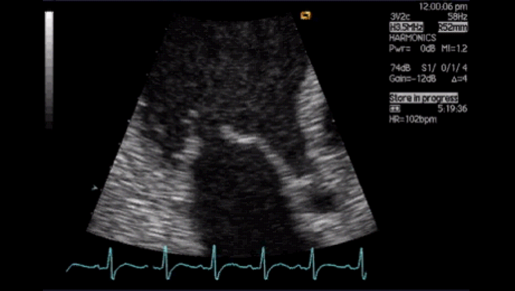 Женщина 45 лет с тяжелой митральной регургитацией вследствие ревматического поражения клапан поступает с одышкой. 6 лет назад ей ставили диагноз митральной недостаточности, однако тогда она отказалась лечиться и не приходила на повторные визиты к врачу. Пока симптомы отсутствовали она регулярно посещала занятия аэробикой. Однако 3 месяца спустя у нее появилась симптоматика: снижение толерантности к физической нагрузке, одышка, тахикардия. При Эхо-КГ выявляется тяжелая митральная регургитация, поток эксцентричен, лоцируется в центральной части задней створки и направлен к передней стенке левого предсердия (ЛП). Части задней створки и его хорды пролабируют в ЛП во время систолы.[Демонстрация видеоматериалов]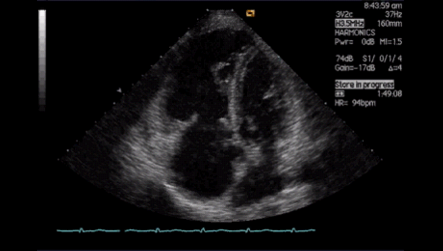 Женщина 46 лет со слабостью, субфебрильной температурой, диареей, и периодической гипотензией. Все время до настоящего момента она была практически здорова, имела нормальную толерантность к физической нагрузке. Однако, при осмотре, выявлен грубый пансистолический шум в 3 межреберье справа от грудины и диастолический шум у левого края грудины. На рентгенограмме грудной клетки – расширение правых отделов сердца, легочные поля прозрачные.При Эхо-КГ выявлено: значительное утолщение основания створок трикуспидального клапана и клапана ЛА с формированием тяжелой трикуспидальной и легочной регургитации, укорочение комиссур клапана ЛА; и вторичная перегрузка правого желудочка объемом.[Демонстрация видеоматериалов]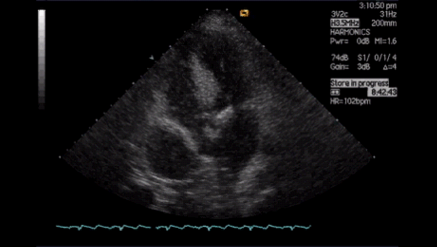 Мужчина 45 лет с сухим кашлем, и отсутствием лихорадки и к.-л. Других симптомов интоксикации. При осмотре, лабораторных исследованиях, на ЭКГ не выявлено никаких отклонений. На рентгенограмме грудной клетки единичное округлое, яркое образование вдоль правой границы сердца.При Эхо-КГ выявляется эхопозитивная структура, не связанная с камерами сердца, без кровотока в ней.[Демонстрация видеоматериалов]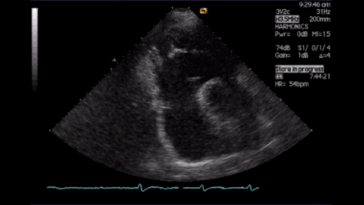 26 летний спортсмен пережил остановку сердца во время игры в футбол. Он был успешно реанимирован и доставлен в больницу. Ранее пациент несколько раз отмечал перебои в работе сердца, боли в грудной клетке отсутствовали. Наследственность в отношении аритмий и внезапной смерти не отягощена. При поступлении в больницу АД 125/75 мм рт ст, ЧСС 110 уд. в мин. При осмотре – одутловатость, бледность, повышенная потливость. Хрипов нет. Шумов в сердце нет, набухания шейных вен нет. На ЭКГ: желудочковая тахикардия, блокада левой ножки пучка Гиса. Эхо-КГ признаки включают в себя дилатацию ПЖ (в данном случае дилатацию преимущественно выносящего тракта ПЖ), диффузную или локальную асинергию свободной стенки ПЖ и небольшие локальные аневризмы.